مصوبات جلسات شورای گفتگو در سال 94دستورکار جلسه :تصمیمات: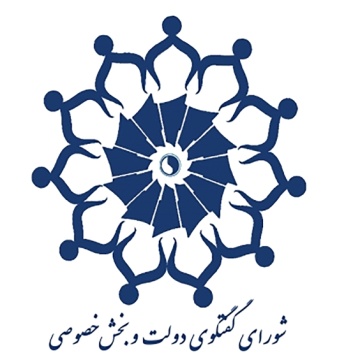 ««بسمه تعالی»دستورکار جلسه :تصمیمات:««بسمه تعالی»دستورکار جلسه :تصمیمات:تقویم برگزاری جلسات شورای گفت و گو دولت و بخش خصوصی استان لرستان  شش ماهه دوم سال 1394شورای گفتگوی دولت و بخش خصوصی استان لرستانصورتجلسه: هفدهمین جلسه شورای گفتگوی دولت و بخش خصوصی استان لرستانصورتجلسه: هفدهمین جلسه شورای گفتگوی دولت و بخش خصوصی استان لرستانتاریخ:03/02/1394شورای گفتگوی دولت و بخش خصوصی استان لرستانصورتجلسه: هفدهمین جلسه شورای گفتگوی دولت و بخش خصوصی استان لرستانصورتجلسه: هفدهمین جلسه شورای گفتگوی دولت و بخش خصوصی استان لرستانساعت شروع جلسه :07:30مدت جلسه :120 دقیقهرئیس جلسه : جناب آقای مهندس هوشنگ بازوندرئیس جلسه : جناب آقای مهندس هوشنگ بازونددبیر جلسه : حسین سلاح ورزیدبیر جلسه : حسین سلاح ورزیبررسی راهکارهای معرفی فرصتهای گردشگری و جاذبه های استان لرستانمتن مصوباتدستگاه مجریمهلت اقداممقرر گردید ، برنامه ریزی و اقدامات لازم جهت برگزاری یک همایش ملی  بمنظور معرفی جاذبه های گردشگری استان لرستان و با حضور تورگردانان سراسر کشور  در سال جاری در استان صورت پذیرد.اداره کل میراث فرهنگی صنایع دستی و گردشگری استان لرستانمقرر گردید طرحهای مختلف مربوط به معرفی جاذبه های گردشگری استان لرستان در فضای مجازی ،توسط دبیرخانه شورا گردآوری و به اداره کل  میراث فرهنگی صنایع دستی و گردشگری استان لرستان منعکس تا پس از بررسی،  حمایتهای لازم بعمل آید.دبیرخانه شورااداره کل میراث فرهنگی صنایع دستی و گردشگری استان لرستانبه منظور حمایت و رفع مشکلات شرکت آریا صنعت تخیل(تولید انیمیشن سه بعدی) ، مقررگردید در جلسه ای با حضور مدیر کل فرهنگ و ارشاد اسلامی استان لرستان  و سایر مدیران ذیربط موضوع مورد بررسی قرار گیرد.  اداره کل  فرهنگ و ارشاد اسلامی استان لرستانحاضرین در جلسه :حاضرین در جلسه :حاضرین در جلسه :حاضرین در جلسه :ردیفنام و نام خانوادگیسمتسازمان/ شرکت/ تشکل1هوشنگ بازونداستانداراستانداری لرستان2حسین سلاح ورزیرئیساتاق بازرگانی صنایع، معادن و کشاورزی خرم آباد3علی هادی چگنیمعاون برنامه ریزیاستانداری لرستان4سعید رازانی دادستاندادگستری استان لرستان5بهروز نصیریمدیر کلدفتر هماهنگی اموراقتصادی و بین الملل6تیمور هدایتیمدیر کلسازمان امور اقتصادی و دارایی لرستان7محمد رضا امانیسرپرست میراث فرهنگی ،صنایع دستی و گردشگری استان8سید احمد موسویمدیر عاملشرکت حمایت از صنعت و کشاورزی بروجرد9کیانوش دالوندمدیر عاملشرکت آریا صنعت تخیل10محمد خاکینایب رئیس اتاق بازرگانی صنایع، معادن و کشاورزی خرم آباد11سعید محمودیبخش خصوصی12مرتضی هادی پوردبیر خانه کشاورز13احمد ساکیمدیر عاملشرکت گوهر شفا14نامدار صیادیمعاون برنامه ریزی سازمان جهاد کشاورزی لرستان15آرش راشدیرئیساتاق اصناف16عظیم رحمان سالاریمعاوناداره کل تعاون ، کار و رفاه اجتماعی استان لرستان17افشین حیدریمدیر فنیخدمات هوایی و جهانگردی سلیمان18سید سعید موسویمدیر عاملپالایشگاه گهر آبادان19سید رحمت اله سهرابیدبیراتاق تعاون استان20سمیه حقیقت منشمسئول دبیرخانه شورااتاق بازرگانی صنایع، معادن و کشاورزی   خرم آباد21زهرا حسینیخبرنگارخبرگزاری مهر22سکینه بیرانوندخبرنگارخبرگزاری تسنیم23سعید سرشارخبرنگارخبرگزاری فارس24ساناز رباطیخبرنگارخبرگزاری ایسناشورای گفتگوی دولت و بخش خصوصی استان لرستانصورتجلسه: هجدهمین جلسه شورای گفتگوی دولت و بخش خصوصی استان لرستانصورتجلسه: هجدهمین جلسه شورای گفتگوی دولت و بخش خصوصی استان لرستانتاریخ:11/05/1394شورای گفتگوی دولت و بخش خصوصی استان لرستانصورتجلسه: هجدهمین جلسه شورای گفتگوی دولت و بخش خصوصی استان لرستانصورتجلسه: هجدهمین جلسه شورای گفتگوی دولت و بخش خصوصی استان لرستانساعت شروع جلسه :07:30مدت جلسه :90 دقیقهرئیس جلسه : جناب آقای مهندس هوشنگ بازوندرئیس جلسه : جناب آقای مهندس هوشنگ بازونددبیر جلسه : حسین سلاح ورزیدبیر جلسه : حسین سلاح ورزی1. بررسی راهکارهای بهره مندی بیشتر از مصوبه هیأت وزیران در رابطه با تشکیل "کارگروه تسهیل و رفع موانع تولید"2. بررسی ظرفیتهای قانون "رفع موانع تولید رقابت پذیر و ارتقاء نظام مالی کشور" و چگونگی اجرای آن در استان3. بررسی مشکل عدم اجرای برخی از مواد" قانون معادن ایران" مصوب 1377 ، اصلاحیه1390، در استان متن مصوباتدستگاه مجریمهلت اقدامبا توجه  به اینکه برخی بانکهای استان پروانه بهره برداری معادن را بعنوان وثیقه جهت اعطا تسهیلات نمی پذیرفتند،   در راستای اجرای   تبصره 1 ماده 9 قانون معادن ایران ، مقرر گردید  کلیه موسسات مالی و بانکهای استان پروانه بهره برداری معادن را به عنوان وثیقه و تضمین اعطاء بازپرداخت تسهیلات مالی بپذیرند .-شورای هماهنگی بانکهای استان جهت ابلاغ به همه بانکها و موسسات مالی و اعتباری استانبا توجه به مصوبه شماره 18151/ت/50720 مورخ 19/02/94 هیات وزیران مقرر گردید به منظور بهره مندی موثرتر و تهیه گزارشات کارشناسی ، مصوب گردید کمیته های تخصصی زیرمجموعه کارگروه تسهیل و رفع موانع تولید در استان به شرح ذیل  تشکیل و  با  هماهنگی  دبیر خانه کارگروه فعالیت نمایند.کمیته صنعت ،معدن و تجارت (مسؤول کمیته: سازمان صنعت معدن و تجارت استان)اعضاء: دفتر هماهنگی امور اقتصادی  استانداری – سازمان  صنعت معدن و تجارت -اتاق بازرگانی ، صنایع ،معادن و کشاورزی- -خانه صنعت و معدن - بانک یا دستگاه اجرایی مربوطه حسب موضوع-متقاضیکمیته کشاورزی و صنایع تبدیلی (مسؤول کمیته:سازمان جهاد کشاورزی استان)اعضاء: دفتر هماهنگی امور اقتصادی  استانداری – سازمان  جهاد کشاورزی -اتاق بازرگانی ، صنایع ،معادن و کشاورزی-خانه صنعت و معدن- خانه کشاورز ، بانک یا دستگاه اجرایی مربوطه حسب موضوع- متقاضیکمیته تعاون (مسؤول کمیته: اداره کل تعاون ، کار و رفاه اجتماعی استان)اعضاء: دفتر هماهنگی امور اقتصادی  استانداری – اداره کل تعاون ، کار و رفاه اجتماعی -اتاق بازرگانی ، صنایع ،معادن و کشاورزی – اتاق تعاون -خانه صنعت و معدن - بانک یا دستگاه اجرایی مربوطه حسب موضوع- متقاضیکمیته گردشگری (مسؤول کمیته: اداره کل میراث فرهنگی،صنایع دستی و گردشگری استان)اعضاء: دفتر هماهنگی امور اقتصادی  استانداری – اداره کل میراث فرهنگی،صنایع دستی و گردشگری -اتاق بازرگانی ، صنایع ،معادن و کشاورزی –-خانه صنعت و معدن - بانک یا دستگاه اجرایی مربوطه حسب موضوع- متقاضی-سازمان صتعت،معدن و تجارت استان به عنوان دبیرخانه  کارگروه تسهیل و رفع موانع تولیدمقرر گردید در جلسات آتی شورا،  ظرفیتهای قانون "رفع موانع تولید رقابت پذیر و ارتقاء نظام مالی کشور" و چگونگی اجرای آن در استان در بخشهای مختلف صنعت ،معدن و تجارت،کشاورزی و گردشگری توسط دستگاههای اجرائی مربوطه مورد بررسی دقیق قرار گرفته و گزارشهای جداگانه ارائه گردد .-سازمان صنعت،معدن و تجارت استان-سازمان جهاد کشاورزی استان-اداره کل میراث فرهنگی،صنایع دستی و گردشگری استانحاضرین در جلسه :حاضرین در جلسه :حاضرین در جلسه :حاضرین در جلسه :ردیفنام و نام خانوادگیسمتسازمان/ شرکت/ تشکل1هوشنگ بازونداستانداراستانداری لرستان2سید حسن هفده تنمعاون روابط کاروزارت تعاون کار و رفاه اجتماعی3حسین سلاح ورزیرئیساتاق بازرگانی صنایع، معادن و کشاورزی خرم آباد4سعید رازانی دادستاندادگستری استان لرستان5 مهندس اصابتیمدیرکل بازرسی کاروزارت تعاون ،کار و رفاه اجتماعی6فرزاد یوسفیمشاور معاون روابط کاروزارت تعاون ،کار و رفاه اجتماعی7بهروز نصیریمدیر کلدفتر هماهنگی اموراقتصادی و بین الملل8تیمور هدایتیمدیر کلسازمان امور اقتصادی و دارایی لرستان9محمد رضا امانیسرپرست میراث فرهنگی ،صنایع دستی و گردشگری استان10سید احمد موسویمدیر عاملشرکت حمایت از صنعت و کشاورزی بروجرد11محمد خاکینایب رئیس اتاق بازرگانی صنایع، معادن و کشاورزی خرم آباد12مرتضی هادی پوردبیر خانه کشاورز13مهرداد غضنفریرئیس سازمان جهاد کشاورزی لرستان14بهرام رشیدی نیامدیر کل روابط عمومیاستانداری لرستان15نوریجانشین اداره کلاداره کل اطلاعات استان لرستان16محمد رضا پور آزادیمعاونشرکت شهرکهای صنعتی استان لرستان17مصطفی طبیب زادهعضو هیأت نمایندگاناتاق بازرگانی صنایع، معادن و کشاورزی خرم آباد18سید رحمت اله سهرابیدبیراتاق تعاون استان19علیرضا عزیزیمدیر شعببانک سپه20عزیز الله رحمتی منفردمدیر شعببانک سپه21سعید سهرابیانمدیرگمرک استان لرستان22محمد رضا قلی پورمعاونبانک ملت23مصطفی محمدیاناعتباراتبانک ملت24مرتضی قربانیمدیر عاملشرکت خارادژ25آزاده یاراحمدیاعتباراتبانک صنعت و معدن26حسین پارسا تبارمعاون اجراییبانک تجارت27مسعود رضامعاون امور صنایعسازمان صنعت معدن و تجارت استان28حبیب اله خجسته پورفرماندارفرمانداری خرم آباد29یحیی عیدیشهردارشهرداری خرم آباد30محمد کاظم مرادی فردعضو هیأت نمایندگاناتاق بازرگانی صنایع، معادن و کشاورزی خرم آباد31احسان ناصرعضو هیأت نمایندگاناتاق بازرگانی صنایع، معادن و کشاورزی خرم آباد32منصور مرادیرئیس هیأت مدیرهشرکت گام ورزان تجارت33حمید رضا سپهوندمعاونبانک صادرات34سعید مهدویمعاونسازمان صنعت معدن و تجارت استان35خداداد قیاثوندرئیسکانون سنگ ایران36سمیه حقیقت منشمسئول دبیرخانه شورااتاق بازرگانی صنایع، معادن و کشاورزی   خرم آبادشورای گفتگوی دولت و بخش خصوصی استان لرستانصورتجلسه: نوزدهمین جلسه شورای گفتگوی دولت و بخش خصوصی استان لرستانصورتجلسه: نوزدهمین جلسه شورای گفتگوی دولت و بخش خصوصی استان لرستانتاریخ:05/06/1394شورای گفتگوی دولت و بخش خصوصی استان لرستانصورتجلسه: نوزدهمین جلسه شورای گفتگوی دولت و بخش خصوصی استان لرستانصورتجلسه: نوزدهمین جلسه شورای گفتگوی دولت و بخش خصوصی استان لرستانساعت شروع جلسه :16:00مدت جلسه :120دقیقهرئیس جلسه : جناب آقای مهندس هوشنگ بازوندرئیس جلسه : جناب آقای مهندس هوشنگ بازونددبیر جلسه : حسین سلاح ورزیدبیر جلسه : حسین سلاح ورزی1. بررسی مصوبات جلسات قبلی شورا2. بررسی مشکلات واحدهای سنگبری استان3. موضوع توانمند سازی بخش خصوصی و تشکیل کنسرسیوم های «خدمات فنی و مهندسی» و «صدور محصولات استان»متن مصوباتدستگاه مجریمهلت اقدامبا توجه  به مشکلات طرح شده در خصوص کارخانجات سنگبری استان لرستان مقرر گردید که:الف: درخواستهای امهال و تقسیط مجدد بدهی های بانکی ،تعیین تکلیف و تقسیط بدهی های مالیاتی واحدهای سنگبری استان در اسرع وقت توسط سازمان صنعت ، معدن و تجارت استان در کارگروه تسهیل و رفع موانع تولید مطرح و تصمیم گیری شودب: با توجه به توضیحات مدیر کل امور مالیاتی استان،  موضوع مساعدت امور مالیاتی در خصوص نحوه محاسبه مالیات عملکرد واحدهای سنگبری به ادارات شهرستانی ابلاغ گردد.ج:معاونت محترم اجرایی رئیس جمهور در خصوص طرح موضوع مشکلات سنگبری استان در هیأت دولت مساعدتهای لازم را بعمل آورند.سازمان صنعت ،معدن و تجارت استانامور مالیاتی استاناستانداری لرستانبا توجه به مذاکرات انجام شده با ستاد توسعه همکاری های اقتصادی ایران – عراق و ایران- سوریه ، و بمنظور توسعه صادرات غیر نفتی استان  ، مقرر گردید همکاریها و حمایت های لازمه  جهت تأسیس دو شرکت مدیریت صادرات یا کنسرسیومی جهت صادرات محصولات و تولیدات استان  و صدور خدمات فنی – مهندسی بعمل آید.دستگاههای اجرایی استان لرستان از جمله سازمان صنعت ،معدن و تجارت ،سازمان جهادکشاورزی ، اداره استاندارد و تحقیقات صنعتی ، اداره کل گمرک استان ، بانک های استان بویژه بانک توسعه صادرات ، اداره کل  حمل و نقل و پایانه ها موظف به همکاری و حمایت شدند.-سازمان صنعت ،معدن و تجارت    سازمان جهادکشاورزی  اداره استاندارد و تحقیقات صنعتی اداره کل گمرک  بانک های استان بویژه بانک توسعه صادرات اداره کل  حمل و نقل و پایانه هاحاضرین در جلسه :حاضرین در جلسه :حاضرین در جلسه :حاضرین در جلسه :ردیفنام و نام خانوادگیسمتسازمان/ شرکت/ تشکل1هوشنگ بازونداستانداراستانداری لرستان2محمد شریعتمداریمعاون اجرایی رئیس جمهور3علی هادی چگنیمعاون برنامه ریزی استانداراستانداری لرستان4حسین سلاح ورزیرئیساتاق بازرگانی صنایع، معادن و کشاورزی خرم آباد5سعید رازانی دادستاندادگستری استان لرستان6بهروز نصیریمدیر کلدفتر هماهنگی اموراقتصادی و بین الملل7تیمور هدایتیمدیر کلسازمان امور اقتصادی و دارایی لرستان8سلیمانیمدیر کلمیراث فرهنگی ،صنایع دستی و گردشگری استان9علی آشتابمدیر کلتعاون ،کار و رفاه اجتماعی 10مهرداد غضنفریرئیسسازمان جهاد کشاورزی لرستان11حبیب اله خجسته پورفرماندار خرم آبادفرمانداری12شهناز حمزه لوئیمدیر کلتامین اجتماعی لرستان13محمد رضا محمدیمدیر کل امور مالیاتی لرستان14سعید سهرابیانمدیر گمرک استان لرستان15رومیانیرئیسبانک توسعه صادرات لرستان16سید احمد موسویمدیر عاملشرکت حمایت از صنعت و کشاورزی بروجرد17محمد خاکینایب رئیس اتاق بازرگانی صنایع، معادن و کشاورزی خرم آباد18مرتضی هادی پوردبیر خانه کشاورز19آرش راشدیاتاق اصنافرئیس20بهرام رشیدی نیامدیر کل روابط عمومیاستانداری لرستان21نوریجانشین اداره کلاداره کل اطلاعات استان لرستان22سید سعید موسویمدیر عاملشرکت گهر آبادان23احمد رشیدیمدیر عاملشرکت آب معدنی رباط زاگرس24نبی رضائیمدیر عاملشرکت آریا گچ پلدختر25پرویز جابریانمدیر عاملشرکت پارسیلون خرم آباد26محمود روزبهانیمدیر عاملکاغذ کاربن لست27صفر زارعرئیسانجمن سنگبری های بروجرد 28احمد مرادپوررئیس انجمن پیمانکاران خرم آباد29پژمان بیرانوندعضوانجمن پیمانکاران خرم آباد30سید مجتبی صورتیانمدیر عامل شرکت توسعه عمران لرستان31 دکتر علی اکبر  فکوری32فرزاد محمدیمدیر عاملشرکت شهرکهای صنعتی لرستان33علی کردیرئیس تشکل تولید کنندگان و صادرکنندگان لرستان(لپکو)34ظهیر حیدری نژادرئیسکمیته معدن  اتاق بازرگانی صنایع، معادن و کشاورزی خرم آباد35کیوان کاظمیمدیر عاملشرکت یخچالسازی بوژان36علی نظر صالح نیارئیس هیئت مدیرهشرکت صالح نیا37امید علی کرمی عالم مدیر عاملشرکت آراسنگ38زنجفیلیشرکت فولاد خرم آباد39محمد کاظم مرادی فردعضو هیأت نمایندگاناتاق بازرگانی صنایع، معادن و کشاورزی خرم آباد40احسان داراییعضو هیأت نمایندگاناتاق بازرگانی صنایع، معادن و کشاورزی خرم آباد41احسان ناصرعضو هیأت نمایندگاناتاق بازرگانی صنایع، معادن و کشاورزی خرم آباد42سمیه حقیقت منشمسئول دبیرخانه شورااتاق بازرگانی صنایع، معادن و کشاورزی   خرم آبادگزارش جلسه شورای گفتگوی دولت و بخش خصوصی استان لرستانگزارش جلسه شورای گفتگوی دولت و بخش خصوصی استان لرستانگزارش جلسه شورای گفتگوی دولت و بخش خصوصی استان لرستانگزارش جلسه شورای گفتگوی دولت و بخش خصوصی استان لرستانگزارش جلسه شورای گفتگوی دولت و بخش خصوصی استان لرستانگزارش جلسه شورای گفتگوی دولت و بخش خصوصی استان لرستانشماره نشست: 20شماره نشست: 20تاریخ جلسه:23/07/94ساعت شروع:10:30ساعت خاتمه:12:15  محل نشست:استانداری لرستاندستور جلسهبحث و بررسی در خصوص چگونگی جذب سرمایه گذار در استان در شرایط پساتحریمطرح و بررسی مشکلات بخش تعاون و فعالین اقتصادی در خصوص فرایند طولانی ثبت و شرکتها توسط اتاق تعاون استانتنظیم تقویم برگزاری جلسات شورا در شش ماهه دوم سالجاریبحث و بررسی در خصوص چگونگی جذب سرمایه گذار در استان در شرایط پساتحریمطرح و بررسی مشکلات بخش تعاون و فعالین اقتصادی در خصوص فرایند طولانی ثبت و شرکتها توسط اتاق تعاون استانتنظیم تقویم برگزاری جلسات شورا در شش ماهه دوم سالجاریبحث و بررسی در خصوص چگونگی جذب سرمایه گذار در استان در شرایط پساتحریمطرح و بررسی مشکلات بخش تعاون و فعالین اقتصادی در خصوص فرایند طولانی ثبت و شرکتها توسط اتاق تعاون استانتنظیم تقویم برگزاری جلسات شورا در شش ماهه دوم سالجاریبحث و بررسی در خصوص چگونگی جذب سرمایه گذار در استان در شرایط پساتحریمطرح و بررسی مشکلات بخش تعاون و فعالین اقتصادی در خصوص فرایند طولانی ثبت و شرکتها توسط اتاق تعاون استانتنظیم تقویم برگزاری جلسات شورا در شش ماهه دوم سالجاریبحث و بررسی در خصوص چگونگی جذب سرمایه گذار در استان در شرایط پساتحریمطرح و بررسی مشکلات بخش تعاون و فعالین اقتصادی در خصوص فرایند طولانی ثبت و شرکتها توسط اتاق تعاون استانتنظیم تقویم برگزاری جلسات شورا در شش ماهه دوم سالجاریبحث و بررسی در خصوص چگونگی جذب سرمایه گذار در استان در شرایط پساتحریمطرح و بررسی مشکلات بخش تعاون و فعالین اقتصادی در خصوص فرایند طولانی ثبت و شرکتها توسط اتاق تعاون استانتنظیم تقویم برگزاری جلسات شورا در شش ماهه دوم سالجاری                                                         مصوبات                                                         مصوبات                                                         مصوبات                                                         مصوبات                                                         مصوبات                                                         مصوباتدر سطح استان:1- در خصوص چگونگی جذب سرمایه گذار در استان در شرایط پساتحریم، به پیشنهاد اتاق بازرگانی ، مقرر گردید نامه ای به سفارتخانه های خارجی مقیم ایران تتظیم و ارسال گردد که در آن ضمن معرفی فرصتها و امتیازات سرمایه گذاری  در استان و همچنین توانمندیها و پتانسیلهای اقتصادی استان،  سرمایه گذاران خارجی به سرمایه گذاری در استان ترغیب گردند2-مقررگردید اداره کل ثبت اسناد و املاک استان ضمن انجام مساعدت ها  و همکاری های  لازم جهت تسهیل فرایند ثبت و انجام تغییرات شرکتها ، نسبت به بررسی موضوع و برخورد متناسب اداری با مجموعه ذیربط خود اقدام نماید.3- تقویم پیشنهادی دبیرخانه شورا جهت برگزاری جلسات در نیمه دوم سالجاری بشرح پیوست تصویب گردید.در سطح استان:1- در خصوص چگونگی جذب سرمایه گذار در استان در شرایط پساتحریم، به پیشنهاد اتاق بازرگانی ، مقرر گردید نامه ای به سفارتخانه های خارجی مقیم ایران تتظیم و ارسال گردد که در آن ضمن معرفی فرصتها و امتیازات سرمایه گذاری  در استان و همچنین توانمندیها و پتانسیلهای اقتصادی استان،  سرمایه گذاران خارجی به سرمایه گذاری در استان ترغیب گردند2-مقررگردید اداره کل ثبت اسناد و املاک استان ضمن انجام مساعدت ها  و همکاری های  لازم جهت تسهیل فرایند ثبت و انجام تغییرات شرکتها ، نسبت به بررسی موضوع و برخورد متناسب اداری با مجموعه ذیربط خود اقدام نماید.3- تقویم پیشنهادی دبیرخانه شورا جهت برگزاری جلسات در نیمه دوم سالجاری بشرح پیوست تصویب گردید.در سطح استان:1- در خصوص چگونگی جذب سرمایه گذار در استان در شرایط پساتحریم، به پیشنهاد اتاق بازرگانی ، مقرر گردید نامه ای به سفارتخانه های خارجی مقیم ایران تتظیم و ارسال گردد که در آن ضمن معرفی فرصتها و امتیازات سرمایه گذاری  در استان و همچنین توانمندیها و پتانسیلهای اقتصادی استان،  سرمایه گذاران خارجی به سرمایه گذاری در استان ترغیب گردند2-مقررگردید اداره کل ثبت اسناد و املاک استان ضمن انجام مساعدت ها  و همکاری های  لازم جهت تسهیل فرایند ثبت و انجام تغییرات شرکتها ، نسبت به بررسی موضوع و برخورد متناسب اداری با مجموعه ذیربط خود اقدام نماید.3- تقویم پیشنهادی دبیرخانه شورا جهت برگزاری جلسات در نیمه دوم سالجاری بشرح پیوست تصویب گردید.در سطح استان:1- در خصوص چگونگی جذب سرمایه گذار در استان در شرایط پساتحریم، به پیشنهاد اتاق بازرگانی ، مقرر گردید نامه ای به سفارتخانه های خارجی مقیم ایران تتظیم و ارسال گردد که در آن ضمن معرفی فرصتها و امتیازات سرمایه گذاری  در استان و همچنین توانمندیها و پتانسیلهای اقتصادی استان،  سرمایه گذاران خارجی به سرمایه گذاری در استان ترغیب گردند2-مقررگردید اداره کل ثبت اسناد و املاک استان ضمن انجام مساعدت ها  و همکاری های  لازم جهت تسهیل فرایند ثبت و انجام تغییرات شرکتها ، نسبت به بررسی موضوع و برخورد متناسب اداری با مجموعه ذیربط خود اقدام نماید.3- تقویم پیشنهادی دبیرخانه شورا جهت برگزاری جلسات در نیمه دوم سالجاری بشرح پیوست تصویب گردید.در سطح استان:1- در خصوص چگونگی جذب سرمایه گذار در استان در شرایط پساتحریم، به پیشنهاد اتاق بازرگانی ، مقرر گردید نامه ای به سفارتخانه های خارجی مقیم ایران تتظیم و ارسال گردد که در آن ضمن معرفی فرصتها و امتیازات سرمایه گذاری  در استان و همچنین توانمندیها و پتانسیلهای اقتصادی استان،  سرمایه گذاران خارجی به سرمایه گذاری در استان ترغیب گردند2-مقررگردید اداره کل ثبت اسناد و املاک استان ضمن انجام مساعدت ها  و همکاری های  لازم جهت تسهیل فرایند ثبت و انجام تغییرات شرکتها ، نسبت به بررسی موضوع و برخورد متناسب اداری با مجموعه ذیربط خود اقدام نماید.3- تقویم پیشنهادی دبیرخانه شورا جهت برگزاری جلسات در نیمه دوم سالجاری بشرح پیوست تصویب گردید.در سطح استان:1- در خصوص چگونگی جذب سرمایه گذار در استان در شرایط پساتحریم، به پیشنهاد اتاق بازرگانی ، مقرر گردید نامه ای به سفارتخانه های خارجی مقیم ایران تتظیم و ارسال گردد که در آن ضمن معرفی فرصتها و امتیازات سرمایه گذاری  در استان و همچنین توانمندیها و پتانسیلهای اقتصادی استان،  سرمایه گذاران خارجی به سرمایه گذاری در استان ترغیب گردند2-مقررگردید اداره کل ثبت اسناد و املاک استان ضمن انجام مساعدت ها  و همکاری های  لازم جهت تسهیل فرایند ثبت و انجام تغییرات شرکتها ، نسبت به بررسی موضوع و برخورد متناسب اداری با مجموعه ذیربط خود اقدام نماید.3- تقویم پیشنهادی دبیرخانه شورا جهت برگزاری جلسات در نیمه دوم سالجاری بشرح پیوست تصویب گردید.اسامی اعضاء حاضر در جلسهردیفنام و نام خانوادگیسمت1هوشنگ بازونداستاندار لرستان2حسین سلاح ورزیرئیس اتاق خرم آباد3علی هادی چگنیرئیس سازمان برنامه ریزی و بودجه4ایرج عبدینماینده مردم خرم آباد در مجلس شورای اسلامی5محمدرضا صفی خانیرئیس سازمان صنعت معدن و تجارت استان6تیمور هدایتیمدیرکل اقتصاد و دارایی استان7علی آشتابمدیر کل تعاون کار و رفاه اجتماعی استان8غلامرضا سلیمانیمدیر کل میراث فرهنگی صنایع دستی و گردشگری استان9شهناز حمزه لوئیمدیر کل تامین اجتماعی استان10محمد رضا محمدیمدیرکل امور مالیاتی استان11داریوش چهریمدیر کل ثبت اسناد و املاک استان12بهرام رشیدی نیامدیر کل روابط عمومی استانداری13محمدرضا موسویعضو هیات نمایندگان اتاق خرم آباد14رضا انصاریشهرداری خرم آباد15محمد خاکینایب رئیس اتاق16ظهیر حیدری نژادمدیر کل زمین شناسی و اکتشافات معدنی استان17مسعود رضاسازمان صنعت و معدن و تجارت استان18کیومرث فرساشورای هماهنگی بانکهای استان19نامدار صیادیسازمان جهاد کشاورزی استان20سید رحمت اله سهرابیرئیس اتاق تعاون استان21احسان داراییعضو هیات رئیسه اتاق خرم آباد22محمد حسین جنابمعاون دفتر و مرکز خدمات سرمایه گذاری استان23منصور مرادیعضو بخش خصوصی شورا24سید احمد موسویعضو بخش خصوصی شورا25مرتضی قربانیعضو بخش خصوصی شورا26احسان ناصرعضو هیات نمایندگان اتاق خرم آباد27کاظم مرادی فرعضو هیات نمایندگان اتاق خرم آباد28احدالله فاضلیمعاون اداره کل زمین شناسی29مهدی سلیمانیمعاون اداره کل زمین شناسی30فخرالدین مالزیریدبیر اتاق31سمیه حقیقت منشمسئول دبیرخانه شورااسامی اعضاء غایبردیفنام و نام خانوادگیسمت1جفر بدریرئیس کل دادگستری استان2سعید رازانیدادستان شهرستان خرم آباد3مهرداد غضنفریرئیس سازمان جهادکشاورزی استان4یحیی عیدی بیرانوندشهردار خرم آباد5جمشید هاتفعضو بخش خصوصی شورا7احمد ساکیعضو بخش خصوصی شورامشروح مذاکراتبیستمین جلسه شورای گفتگوی دولت و بخش خصوصی استان لرستان روز پنج شنبه 23/07/94 با بررسی مصوبات جلسه قبل در استانداری لرستان برگزار گردید.حسین سلاح‌ورزی دبیر شورا و رئیس اتاق خرم آباد در این جلسه به مصوبات جلسه‌ی گذشته‌ی شورای گفتگوی دولت و بخش خصوصی لرستان هم اشاره کرد و اظهار داشت: یکی از مصوبات این جلسه که با حضور معاون اجرایی رییس‌جمهور در دفتر استاندار برگزار شد، پیگیری برای رفع مشکلات واحدهای سنگ‌بری استان بود.وی ادامه داد: در این جلسه به مشکلات واحدهای سنگبری لرستان از جمله مالیات بر ارزش افزوده، فروش پایین، کاهش ظرفیت تولید و تعطیلی برخی واحدها اشاره شد که معاون اجرایی رییس‌جمهور قول مساعد داد موضوع را از طریق دولت پیگیری نماید.رییس پارلمان بخش خصوصی لرستان یادآور شد: همچنین در این راستا مدیرکل امور مالیاتی استان پیگیر مشکلات واحدهای سنگبری بوده است؛ به طوری که جلسات متعددی را در مرکز لرستان و تهران تشکیل داده که منجر به نتایج خوبی شد.سلاح‌ورزی با بیان این‌که هفته‌ی آینده با حضور نمایندگان واحدهای سنگبری‌، نوع مساعدت اداره‌کل امور مالیاتی مشخص می‌شود، بیان داشت: در پایان مفاد تفاهم‌نامه به اتاق خرم‌آباد ابلاغ می‌شود.وی در ادامه به ارتباط پنجره‌ی واحد کسب و کار با ثبت شرکت‌ها پرداخت و بیان داشت: سلیقگی عمل کردن سبب افزایش زمان رسیدگی به پرونده‌ی ثبت شرکت‌ها می‌شود که با وجود این پنجره به زودی شاهد تسهیل فرآیند درخواست مجوز متقاضیان شرکت‌ها خواهیم بود.سلاح‌ورزی در بخش دیگری از سخنان خود نیز به مصوبه‌ی توسعه‌ی صادرات غیر نفتی لرستان و همکاری با کشور عراق در این زمینه اشاره و اضافه کرد: در این راستا برای عملیاتی شدن این موضوع دو شرکت بازرگانی و خدمات مهندسی در استان راه‌اندزای شده است.مهندس هوشنگ بازوند استاندار لرستان در این جلسه  اظهار داشت: این استان با همه‌ی پتانسیل‌هایی که دارد بعد از پیروزی انقلاب نیز همواره شاهد محرومیت آن بوده‌ایم که باید این موضوع آسیب‌شناسی شود.هوشنگ بازوند، محرومیت لرستان را ناشی از خلاء بخش خصوصی تلقی کرد و بیان داشت: اگر بخش خصوصی قوی‌یی بر استان حاکم بود، شاهد این همه گرفتاری نبودیم.رییس شورای گفتگوی دولت و بخش خصوصی لرستان تأکید کرد: طی دو سال اخیر معتقد بودیم باید بخش خصوصی در استان فعال شود و اگر قرار است این بخش به جای دولت متولی توسعه‌ی استان باشد، باید افکار عمومی، سیاسیون، مدیران و کارمندان دولتی به این موضوع راضی باشند و حضور بخش خصوصی در استان را بپذیرند.بازوند تصریح کرد: خوشبختانه افکار عمومی، این موضوع را خیلی راحت پذیرفت؛ سیاسیون و نخبگان نیز با این امر کنار آمدند و با بخش خصوصی همکاری کردند.وی بیان داشت: اگر مدیر یک دستگاه اجرایی نتواند با بخش خصوصی وارد مذاکره شود و دور یک میز گرد هم آیند، آن روز، روز مرگ توسعه‌ی استان لرستان و منطقه است.استاندار لرستان در ادامه بر ضرورت توجه ویژه به بخش خصوصی در بین کارکنان دستگاه‌های اجرایی استان تأکید و اضافه کرد: متاسفانه امروز کارمندان دولت در استان سد بزرگی جلوی بخش خصوصی هستند.بازوند با تاکید بر این‌که مدیران دستگاه‌های اجرایی باید این موضوع را قبول کنند که زیرمجموعه‌ی آن‌ها در این زمینه دارای مشکلات فراوانی هستند، تصریح کرد: متاسفانه هنوز کارکنان زیرمجموعه‌ی مدیران در دستگاه‌های اجرایی لزوم فعالیت بخش خصوصی در استان را هضم نکرده‌اند.وی بر لزوم تقویت بخش خصوصی در لرستان تأکید و اضافه کرد: موانع فعالیت بخش خصوصی در استان باید برداشته شود، چرا که حضور مقتدرانه‌ی بخش خصوصی برای توسعه‌ی استان نیازمند برداشتن این موانع است.رییس شورای گفتگوی دولت و بخش خصوصی در لرستان با بیان این‌که اگر بخش خصوصی حضور مقتدرانه‌ای در لرستان نداشته باشد، نباید توقع خودباوری در استان داشته باشیم، اذعان کرد: افزایش فرهنگ کار بستگی به حضور پررنگ بخش خصوصی دارد که همه‌‌ی افراد باید از آن حمایت کنند.بازوند با تأکید بر اینکه باید زمینه‌ی حضور سرمایه‌گذار و بخش خصوصی در لرستان را فراهم کنیم، افزود: اگر بخش خصوصی نداریم باید در لرستان بخش خصوصی بسازیم. کارهایی که دولت نمی‌تواند انجام دهد بخش خصوصی می‌تواند آن کارها را سروسامان دهد. باید بخش خصوصی را فعال کنیم.وی تصریح کرد: لرستان نیازمند بخش خصوصی‌یی است که کار کند و گرفتار حواشی و مسائل سیاسی نشود؛ چرا که ورود به این موارد، سم است.استاندار لرستان در بخش دیگری از سخنان خود به کوتاهی‌های بخش خصوصی در استان هم اشاره کرد و گفت: در لرستان پرواز عسلویه را برقرار کردیم، زیرساخت‌ها را برای حضور بخش خصوصی فراهم نمودیم؛ اما در این راستا بخش خصوصی کوتاهی کرد. 20 هزار مهندس وجود داشت که می‌توانستند از طریق این پرواز به لرستان سفر کنند؛ اما هیچ بخش خصوصی‌یی نتوانست این کار را انجام دهد.بازوند افزود: همچنین پرواز مستقیم به کشور عراق را نیز در فرودگاه خرم‌آباد میسر کردیم، اینجا نیز بخش خصوصی نتوانست قدرت‌نمایی کند.وی در ادامه خطاب به اعضای شورای گفتگوی دولت و بخش خصوصی در لرستان گفت: همه‌ی مدیران دولتی موظف هستند از بخش خصوصی حمایت کنند. بخش خصوصی نیز باید اقدامات مؤثرتری انجام دهد. با کمک اتاق خرم‌آباد با سفرای خارج از کشور مبنی بر انجام سرمایه‌گذاری مکاتباتی داشته‌ایم، اگر از این فرصت استفاده نکنیم قطعاً استان‌های دیگر استفاده می‌کنند. سرانه‌ی درآمدی مردم را باید بالا ببریم. بخش خصوصی در این فضای پساتحریم باید سرعت دو جندانی نسبت به دولتی‌ها داشته باشند. محمدرضا محمدی مدیرکل امور مالیاتی استان لرستان نیز در این جلسه گفت: شرکت‎های تولیدی در شهرستان‌های دورود و بروجرد تا پایان سال 92 بر اساس مبنای فروش، اظهارنامه‌ی مالیاتی خود را تکمیل و به امور مالیاتی شهرستان مربوطه پرداخت کرده‎اند و افراد جامانده کسانی هستند که به تکلیف خود عمل نکرده‎اند.وی با تاکید بر این‌که مالیات بر ارزش افزوده بر مبنای فروش اخذ می‌شود، تصریح کرد: این در حالی است که مالیات بر ارزش افزوده بر مصرف‎کننده تحمیل شده است. منوچهر چهری مدیرکل ثبت اسناد و املاک لرستان در این جلسه از  از ثبت ۲۷ هزار شرکت در استان خبر داد و گفت:سه هزار و ۶۲۳ مورد درخواست ثبت شرکت جدید طی امسال در لرستان داشته‌ایم که از این تعداد تنها ۶۰۰ شرکت توانسته‌اند مراحل ثبت شرکت را به درستی طی کنند.وی؛ عدم دقت متقاضیان ثبت شرکت در تکمیل فرم‌های مورد نیاز را عامل اصلی طولانی شدن روند ثبت شرکت‌ها دانست و گفت: برخی از افراد حتی توانایی تکمیل چند فرم را ندارند؛ در حالی‌که می‌خواهند شرکت راه‌اندازی کنند.مدیرکل ثبت اسناد و املاک لرستان تصریح کرد: در مجموع بیش از ۲۷ هزار شرکت در استان به ثبت رسیده است، در حالی‌که مشخص نیست خروجی آن‌ها چه بوده و چه میزان اشتغال در استان ایجاد کرده‌اند.چهری، آموزش متقاضیان ثبت شرکت‌ها در لرستان را ضروری دانست و اعلام کرد: اداره‌کل ثبت اسناد و املاک استان برای آموزش متقاضیان ثبت شرکت اعلام آمادگی می‌نماید.وی ادامه داد: هم‌ اکنون مدت زمان ثبت شرکت در لرستان 12 روز است که با آموزش متقاضیان، این زمان به کمتر از سه روز خواهد رسید.ردیفروزتاریخ جلسهملاحظات1پنج شنبه هفته سوم ماه23/07/942پنج شنبه هفته دوم ماه14/08/943پنج شنبه هفته دوم ماه12/09/944پنج شنبه هفته اول ماه03/10/945پنج شنبه هفته اول ماه08/11/946پنج شنبه هفته اول ماه06/12/94گزارش جلسه شورای گفتگوی دولت و بخش خصوصی استان لرستانگزارش جلسه شورای گفتگوی دولت و بخش خصوصی استان لرستانگزارش جلسه شورای گفتگوی دولت و بخش خصوصی استان لرستانگزارش جلسه شورای گفتگوی دولت و بخش خصوصی استان لرستانگزارش جلسه شورای گفتگوی دولت و بخش خصوصی استان لرستانگزارش جلسه شورای گفتگوی دولت و بخش خصوصی استان لرستانشماره نشست: 21شماره نشست: 21تاریخ جلسه:14/08/94ساعت شروع:08:30ساعت خاتمه:09:45  محل نشست:استانداری لرستاندستور جلسه-ارائه گزارش  مصوبات جلسه قبلی شورا توسط دبیر شورا-بررسی راهکارهای چگونگی جذب سرمایه گذار خارجی در استان در شرایط پسا تحریم-بررسی چگونگی اجرای  ماده«14» قانون بهبود محیط کسب و کار  در استان -ارائه گزارش  مصوبات جلسه قبلی شورا توسط دبیر شورا-بررسی راهکارهای چگونگی جذب سرمایه گذار خارجی در استان در شرایط پسا تحریم-بررسی چگونگی اجرای  ماده«14» قانون بهبود محیط کسب و کار  در استان -ارائه گزارش  مصوبات جلسه قبلی شورا توسط دبیر شورا-بررسی راهکارهای چگونگی جذب سرمایه گذار خارجی در استان در شرایط پسا تحریم-بررسی چگونگی اجرای  ماده«14» قانون بهبود محیط کسب و کار  در استان -ارائه گزارش  مصوبات جلسه قبلی شورا توسط دبیر شورا-بررسی راهکارهای چگونگی جذب سرمایه گذار خارجی در استان در شرایط پسا تحریم-بررسی چگونگی اجرای  ماده«14» قانون بهبود محیط کسب و کار  در استان -ارائه گزارش  مصوبات جلسه قبلی شورا توسط دبیر شورا-بررسی راهکارهای چگونگی جذب سرمایه گذار خارجی در استان در شرایط پسا تحریم-بررسی چگونگی اجرای  ماده«14» قانون بهبود محیط کسب و کار  در استان -ارائه گزارش  مصوبات جلسه قبلی شورا توسط دبیر شورا-بررسی راهکارهای چگونگی جذب سرمایه گذار خارجی در استان در شرایط پسا تحریم-بررسی چگونگی اجرای  ماده«14» قانون بهبود محیط کسب و کار  در استان                                                                 پیش از دستور:                                                                پیش از دستور:                                                                پیش از دستور:                                                                پیش از دستور:                                                                پیش از دستور:                                                                پیش از دستور:دستورالعمل اجرایی ماده(21) قانون رفع موانع تولید رقابت پذیر و ارتقای نظام مالی کشور شرح:دبیر شورا پیش از دستور جلسه به دستورالعمل اجرایی ماده(21) قانون رفع موانع تولید رقابت پذیر و ارتقای نظام مالی کشور اشاره کرد و  گفت: شورای پول و اعتبار با استناد به ماده (21) قانون رفع موانع تولید رقابت‌پذیر و ارتقای نظام مالی کشور و با هدف کمک به تأمین مالی پایدار واحدهای صنعتی، معدنی، کشاورزی، حمل و نقل، صنوف تولیدی، بنگاه‌های دانش‌بنیان و شرکت‌های صادراتی در حال کار از طریق افتتاح حساب ویژه برای هر واحد و نیز هم‌راستا با برنامه‌های دولت برای رونق بخشیدن به اقتصاد کشور، دستورالعمل اجرایی مربوطه را در 22 ماده و 9 تبصره مورد تصویب قرار داده  است.وی اعلام کرد: این قانون از یازدهم آبان‌ماه توسط بانک مرکزی به بانک‌ها ابلاغ شده است  که با توجه به اینکه با اجرای این دستورالعمل بخشی از مشکل سرمایه در گردش واحد های تولیدی حل خواهد شد،پیشنهاد می گردد در استان  کارگروهی تشکیل شود تا به صورت هفتگی اجرای این دستور العمل  پیگیری و پایش شود .در همین رابطه ریاست محترم شورا مقرر نمودند که به محض  ابلاغ  موضوع به بانکهای استان، جلسه ای با حضور دبیر شورای هماهنگی بانکها و رئیس اتاق در دفتر استاندار تشکیل و چگونگی اجرا و نظارت و پایش این دستور العمل بررسی شود.دستورالعمل اجرایی ماده(21) قانون رفع موانع تولید رقابت پذیر و ارتقای نظام مالی کشور شرح:دبیر شورا پیش از دستور جلسه به دستورالعمل اجرایی ماده(21) قانون رفع موانع تولید رقابت پذیر و ارتقای نظام مالی کشور اشاره کرد و  گفت: شورای پول و اعتبار با استناد به ماده (21) قانون رفع موانع تولید رقابت‌پذیر و ارتقای نظام مالی کشور و با هدف کمک به تأمین مالی پایدار واحدهای صنعتی، معدنی، کشاورزی، حمل و نقل، صنوف تولیدی، بنگاه‌های دانش‌بنیان و شرکت‌های صادراتی در حال کار از طریق افتتاح حساب ویژه برای هر واحد و نیز هم‌راستا با برنامه‌های دولت برای رونق بخشیدن به اقتصاد کشور، دستورالعمل اجرایی مربوطه را در 22 ماده و 9 تبصره مورد تصویب قرار داده  است.وی اعلام کرد: این قانون از یازدهم آبان‌ماه توسط بانک مرکزی به بانک‌ها ابلاغ شده است  که با توجه به اینکه با اجرای این دستورالعمل بخشی از مشکل سرمایه در گردش واحد های تولیدی حل خواهد شد،پیشنهاد می گردد در استان  کارگروهی تشکیل شود تا به صورت هفتگی اجرای این دستور العمل  پیگیری و پایش شود .در همین رابطه ریاست محترم شورا مقرر نمودند که به محض  ابلاغ  موضوع به بانکهای استان، جلسه ای با حضور دبیر شورای هماهنگی بانکها و رئیس اتاق در دفتر استاندار تشکیل و چگونگی اجرا و نظارت و پایش این دستور العمل بررسی شود.دستورالعمل اجرایی ماده(21) قانون رفع موانع تولید رقابت پذیر و ارتقای نظام مالی کشور شرح:دبیر شورا پیش از دستور جلسه به دستورالعمل اجرایی ماده(21) قانون رفع موانع تولید رقابت پذیر و ارتقای نظام مالی کشور اشاره کرد و  گفت: شورای پول و اعتبار با استناد به ماده (21) قانون رفع موانع تولید رقابت‌پذیر و ارتقای نظام مالی کشور و با هدف کمک به تأمین مالی پایدار واحدهای صنعتی، معدنی، کشاورزی، حمل و نقل، صنوف تولیدی، بنگاه‌های دانش‌بنیان و شرکت‌های صادراتی در حال کار از طریق افتتاح حساب ویژه برای هر واحد و نیز هم‌راستا با برنامه‌های دولت برای رونق بخشیدن به اقتصاد کشور، دستورالعمل اجرایی مربوطه را در 22 ماده و 9 تبصره مورد تصویب قرار داده  است.وی اعلام کرد: این قانون از یازدهم آبان‌ماه توسط بانک مرکزی به بانک‌ها ابلاغ شده است  که با توجه به اینکه با اجرای این دستورالعمل بخشی از مشکل سرمایه در گردش واحد های تولیدی حل خواهد شد،پیشنهاد می گردد در استان  کارگروهی تشکیل شود تا به صورت هفتگی اجرای این دستور العمل  پیگیری و پایش شود .در همین رابطه ریاست محترم شورا مقرر نمودند که به محض  ابلاغ  موضوع به بانکهای استان، جلسه ای با حضور دبیر شورای هماهنگی بانکها و رئیس اتاق در دفتر استاندار تشکیل و چگونگی اجرا و نظارت و پایش این دستور العمل بررسی شود.دستورالعمل اجرایی ماده(21) قانون رفع موانع تولید رقابت پذیر و ارتقای نظام مالی کشور شرح:دبیر شورا پیش از دستور جلسه به دستورالعمل اجرایی ماده(21) قانون رفع موانع تولید رقابت پذیر و ارتقای نظام مالی کشور اشاره کرد و  گفت: شورای پول و اعتبار با استناد به ماده (21) قانون رفع موانع تولید رقابت‌پذیر و ارتقای نظام مالی کشور و با هدف کمک به تأمین مالی پایدار واحدهای صنعتی، معدنی، کشاورزی، حمل و نقل، صنوف تولیدی، بنگاه‌های دانش‌بنیان و شرکت‌های صادراتی در حال کار از طریق افتتاح حساب ویژه برای هر واحد و نیز هم‌راستا با برنامه‌های دولت برای رونق بخشیدن به اقتصاد کشور، دستورالعمل اجرایی مربوطه را در 22 ماده و 9 تبصره مورد تصویب قرار داده  است.وی اعلام کرد: این قانون از یازدهم آبان‌ماه توسط بانک مرکزی به بانک‌ها ابلاغ شده است  که با توجه به اینکه با اجرای این دستورالعمل بخشی از مشکل سرمایه در گردش واحد های تولیدی حل خواهد شد،پیشنهاد می گردد در استان  کارگروهی تشکیل شود تا به صورت هفتگی اجرای این دستور العمل  پیگیری و پایش شود .در همین رابطه ریاست محترم شورا مقرر نمودند که به محض  ابلاغ  موضوع به بانکهای استان، جلسه ای با حضور دبیر شورای هماهنگی بانکها و رئیس اتاق در دفتر استاندار تشکیل و چگونگی اجرا و نظارت و پایش این دستور العمل بررسی شود.دستورالعمل اجرایی ماده(21) قانون رفع موانع تولید رقابت پذیر و ارتقای نظام مالی کشور شرح:دبیر شورا پیش از دستور جلسه به دستورالعمل اجرایی ماده(21) قانون رفع موانع تولید رقابت پذیر و ارتقای نظام مالی کشور اشاره کرد و  گفت: شورای پول و اعتبار با استناد به ماده (21) قانون رفع موانع تولید رقابت‌پذیر و ارتقای نظام مالی کشور و با هدف کمک به تأمین مالی پایدار واحدهای صنعتی، معدنی، کشاورزی، حمل و نقل، صنوف تولیدی، بنگاه‌های دانش‌بنیان و شرکت‌های صادراتی در حال کار از طریق افتتاح حساب ویژه برای هر واحد و نیز هم‌راستا با برنامه‌های دولت برای رونق بخشیدن به اقتصاد کشور، دستورالعمل اجرایی مربوطه را در 22 ماده و 9 تبصره مورد تصویب قرار داده  است.وی اعلام کرد: این قانون از یازدهم آبان‌ماه توسط بانک مرکزی به بانک‌ها ابلاغ شده است  که با توجه به اینکه با اجرای این دستورالعمل بخشی از مشکل سرمایه در گردش واحد های تولیدی حل خواهد شد،پیشنهاد می گردد در استان  کارگروهی تشکیل شود تا به صورت هفتگی اجرای این دستور العمل  پیگیری و پایش شود .در همین رابطه ریاست محترم شورا مقرر نمودند که به محض  ابلاغ  موضوع به بانکهای استان، جلسه ای با حضور دبیر شورای هماهنگی بانکها و رئیس اتاق در دفتر استاندار تشکیل و چگونگی اجرا و نظارت و پایش این دستور العمل بررسی شود.دستورالعمل اجرایی ماده(21) قانون رفع موانع تولید رقابت پذیر و ارتقای نظام مالی کشور شرح:دبیر شورا پیش از دستور جلسه به دستورالعمل اجرایی ماده(21) قانون رفع موانع تولید رقابت پذیر و ارتقای نظام مالی کشور اشاره کرد و  گفت: شورای پول و اعتبار با استناد به ماده (21) قانون رفع موانع تولید رقابت‌پذیر و ارتقای نظام مالی کشور و با هدف کمک به تأمین مالی پایدار واحدهای صنعتی، معدنی، کشاورزی، حمل و نقل، صنوف تولیدی، بنگاه‌های دانش‌بنیان و شرکت‌های صادراتی در حال کار از طریق افتتاح حساب ویژه برای هر واحد و نیز هم‌راستا با برنامه‌های دولت برای رونق بخشیدن به اقتصاد کشور، دستورالعمل اجرایی مربوطه را در 22 ماده و 9 تبصره مورد تصویب قرار داده  است.وی اعلام کرد: این قانون از یازدهم آبان‌ماه توسط بانک مرکزی به بانک‌ها ابلاغ شده است  که با توجه به اینکه با اجرای این دستورالعمل بخشی از مشکل سرمایه در گردش واحد های تولیدی حل خواهد شد،پیشنهاد می گردد در استان  کارگروهی تشکیل شود تا به صورت هفتگی اجرای این دستور العمل  پیگیری و پایش شود .در همین رابطه ریاست محترم شورا مقرر نمودند که به محض  ابلاغ  موضوع به بانکهای استان، جلسه ای با حضور دبیر شورای هماهنگی بانکها و رئیس اتاق در دفتر استاندار تشکیل و چگونگی اجرا و نظارت و پایش این دستور العمل بررسی شود.                                                         مصوبات                                                         مصوبات                                                         مصوبات                                                         مصوبات                                                         مصوبات                                                         مصوباتدر سطح استان:در خصوص چگونگی جذب سرمایه گذار بویژه سرمایه گذار خارجی در استان در شرایط پساتحریم، مقرر گردید کمیته ای متشکل از نمایندگان استانداری لرستان (دو نفر)، اتاق خرم آباد(دونفر)، ریاست سازمان صنعت و معدن ، مدیر کل میراث فرهنگی ،صنایع دستی و گردشگری لرستان ، ریاست سازمان جهاد کشاورزی، ریاست سازمان اموراقتصاد و دارایی، مدیر کل دفتر شهری استانداری و یک نفر از اساتید دانشگاه و به ریاست سازمان مدیریت و برنامه ریزی استان  تشکیل و جلسات  این کمیته بطور منظم  هر ۱۵ روز یک بار تشکیل و اقدامات و راهکارهای مورد نیاز برای جذب سرمایه‌گذاران خارجی در استان بررسی شود.مقرر گردید طبق ماده 14 قانون بهبود مستمر محیط کسب و کار، رؤسای دستگاههای اجرایی مرتبط با این ماده قانونی در استان نسبت به معرفی نماینده خود در سطح معاون به عنوان مسئول محیط کسب و کار دستگاه ذیربط در استان اقدام نمایند.در سطح استان:در خصوص چگونگی جذب سرمایه گذار بویژه سرمایه گذار خارجی در استان در شرایط پساتحریم، مقرر گردید کمیته ای متشکل از نمایندگان استانداری لرستان (دو نفر)، اتاق خرم آباد(دونفر)، ریاست سازمان صنعت و معدن ، مدیر کل میراث فرهنگی ،صنایع دستی و گردشگری لرستان ، ریاست سازمان جهاد کشاورزی، ریاست سازمان اموراقتصاد و دارایی، مدیر کل دفتر شهری استانداری و یک نفر از اساتید دانشگاه و به ریاست سازمان مدیریت و برنامه ریزی استان  تشکیل و جلسات  این کمیته بطور منظم  هر ۱۵ روز یک بار تشکیل و اقدامات و راهکارهای مورد نیاز برای جذب سرمایه‌گذاران خارجی در استان بررسی شود.مقرر گردید طبق ماده 14 قانون بهبود مستمر محیط کسب و کار، رؤسای دستگاههای اجرایی مرتبط با این ماده قانونی در استان نسبت به معرفی نماینده خود در سطح معاون به عنوان مسئول محیط کسب و کار دستگاه ذیربط در استان اقدام نمایند.در سطح استان:در خصوص چگونگی جذب سرمایه گذار بویژه سرمایه گذار خارجی در استان در شرایط پساتحریم، مقرر گردید کمیته ای متشکل از نمایندگان استانداری لرستان (دو نفر)، اتاق خرم آباد(دونفر)، ریاست سازمان صنعت و معدن ، مدیر کل میراث فرهنگی ،صنایع دستی و گردشگری لرستان ، ریاست سازمان جهاد کشاورزی، ریاست سازمان اموراقتصاد و دارایی، مدیر کل دفتر شهری استانداری و یک نفر از اساتید دانشگاه و به ریاست سازمان مدیریت و برنامه ریزی استان  تشکیل و جلسات  این کمیته بطور منظم  هر ۱۵ روز یک بار تشکیل و اقدامات و راهکارهای مورد نیاز برای جذب سرمایه‌گذاران خارجی در استان بررسی شود.مقرر گردید طبق ماده 14 قانون بهبود مستمر محیط کسب و کار، رؤسای دستگاههای اجرایی مرتبط با این ماده قانونی در استان نسبت به معرفی نماینده خود در سطح معاون به عنوان مسئول محیط کسب و کار دستگاه ذیربط در استان اقدام نمایند.در سطح استان:در خصوص چگونگی جذب سرمایه گذار بویژه سرمایه گذار خارجی در استان در شرایط پساتحریم، مقرر گردید کمیته ای متشکل از نمایندگان استانداری لرستان (دو نفر)، اتاق خرم آباد(دونفر)، ریاست سازمان صنعت و معدن ، مدیر کل میراث فرهنگی ،صنایع دستی و گردشگری لرستان ، ریاست سازمان جهاد کشاورزی، ریاست سازمان اموراقتصاد و دارایی، مدیر کل دفتر شهری استانداری و یک نفر از اساتید دانشگاه و به ریاست سازمان مدیریت و برنامه ریزی استان  تشکیل و جلسات  این کمیته بطور منظم  هر ۱۵ روز یک بار تشکیل و اقدامات و راهکارهای مورد نیاز برای جذب سرمایه‌گذاران خارجی در استان بررسی شود.مقرر گردید طبق ماده 14 قانون بهبود مستمر محیط کسب و کار، رؤسای دستگاههای اجرایی مرتبط با این ماده قانونی در استان نسبت به معرفی نماینده خود در سطح معاون به عنوان مسئول محیط کسب و کار دستگاه ذیربط در استان اقدام نمایند.در سطح استان:در خصوص چگونگی جذب سرمایه گذار بویژه سرمایه گذار خارجی در استان در شرایط پساتحریم، مقرر گردید کمیته ای متشکل از نمایندگان استانداری لرستان (دو نفر)، اتاق خرم آباد(دونفر)، ریاست سازمان صنعت و معدن ، مدیر کل میراث فرهنگی ،صنایع دستی و گردشگری لرستان ، ریاست سازمان جهاد کشاورزی، ریاست سازمان اموراقتصاد و دارایی، مدیر کل دفتر شهری استانداری و یک نفر از اساتید دانشگاه و به ریاست سازمان مدیریت و برنامه ریزی استان  تشکیل و جلسات  این کمیته بطور منظم  هر ۱۵ روز یک بار تشکیل و اقدامات و راهکارهای مورد نیاز برای جذب سرمایه‌گذاران خارجی در استان بررسی شود.مقرر گردید طبق ماده 14 قانون بهبود مستمر محیط کسب و کار، رؤسای دستگاههای اجرایی مرتبط با این ماده قانونی در استان نسبت به معرفی نماینده خود در سطح معاون به عنوان مسئول محیط کسب و کار دستگاه ذیربط در استان اقدام نمایند.در سطح استان:در خصوص چگونگی جذب سرمایه گذار بویژه سرمایه گذار خارجی در استان در شرایط پساتحریم، مقرر گردید کمیته ای متشکل از نمایندگان استانداری لرستان (دو نفر)، اتاق خرم آباد(دونفر)، ریاست سازمان صنعت و معدن ، مدیر کل میراث فرهنگی ،صنایع دستی و گردشگری لرستان ، ریاست سازمان جهاد کشاورزی، ریاست سازمان اموراقتصاد و دارایی، مدیر کل دفتر شهری استانداری و یک نفر از اساتید دانشگاه و به ریاست سازمان مدیریت و برنامه ریزی استان  تشکیل و جلسات  این کمیته بطور منظم  هر ۱۵ روز یک بار تشکیل و اقدامات و راهکارهای مورد نیاز برای جذب سرمایه‌گذاران خارجی در استان بررسی شود.مقرر گردید طبق ماده 14 قانون بهبود مستمر محیط کسب و کار، رؤسای دستگاههای اجرایی مرتبط با این ماده قانونی در استان نسبت به معرفی نماینده خود در سطح معاون به عنوان مسئول محیط کسب و کار دستگاه ذیربط در استان اقدام نمایند.اسامی اعضاء حاضر در جلسهردیفنام و نام خانوادگیسمت1هوشنگ بازونداستاندار لرستان2حسین سلاح ورزیرئیس اتاق خرم آباد3علی هادی چگنیرئیس سازمان مدیریت و برنامه ریزی استان4یحیی عیدی بیرانوندشهردار خرم آباد5محمدرضا صفی خانیرئیس سازمان صنعت معدن و تجارت استان6تیمور هدایتیمدیرکل اقتصاد و دارایی استان7علی آشتابمدیر کل تعاون کار و رفاه اجتماعی استان8مهدی بهاروندمعاون گردشگری و سرمایه گذاری اداره کل میراث فرهنگی صنایع دستی و گردشگری استان9شهناز حمزه لوئیمدیر کل تامین اجتماعی استان10محمد رضا محمدیمدیرکل امور مالیاتی استان11بیژن مقدم بیرانونددبیر شورای هماهنگی بانکهای استان12سید سعید موسوی عضو بخش خصوصی شورا13کامران سهرابیمدیر عامل شرکت پارسیان زاگرس کوهدشت 14افشین حیدری عضو بخش خصوصی شورا15رحیم چگنیمدیرعامل شرکت زاگرس پوش16محمد ولی نیاعضو هیات مدیره شرکت سنگ صنعتی زیگورات17محمدرضا برادران سیدمدیر کارخانه کارخانجات کاشی جم18وحید اعتمادمدیر مالی کارخانجات کاشی جم19بهرام دلفانمدیر عامل شرکت داروسازی دانا کاسیان20احمد رشیدیمدیرعامل شرکت آب معدنی رباط زاگرس21سید رحمت اله سهرابیرئیس اتاق تعاون استان22احسان داراییعضو هیات رئیسه اتاق خرم آباد23محمد جمشیدیعضو هیات نمایندگان اتاق خرم آباد24منصور مرادیعضو بخش خصوصی شورا25فاطمه حیدریمدیر اداری شرکت داروسازی خرمان26علی صالح نیارئیس هیات مدیره شرکت داروسازی خرمان27احسان ناصرعضو هیات نمایندگان اتاق خرم آباد28منوچهر اسبکوهنایب رئیس اول اتاق اصناف لرستان29فخرالدین مالزیریدبیر اتاق30سمیه حقیقت منشمسئول دبیرخانه شورااسامی اعضاء غایبردیفنام و نام خانوادگیسمت1جفر بدریرئیس کل دادگستری استان2سعید رازانیدادستان شهرستان خرم آباد3مرتضی هادی پور(بدلیل حضور در نمایشگاه خارجی)عضو بخش خصوصی شورا4مرتضی قربانیعضو بخش خصوصی شورا5جمشید هاتفعضو بخش خصوصی شورا6احمد ساکیعضو بخش خصوصی شورا7سید احمد موسوی(بدلیل حضور در نمایشگاه خارجی)عضو بخش خصوصی شورامشروح مذاکراتبیست و یکمین جلسه شورای گفتگوی دولت و بخش خصوصی استان لرستان روز پنج شنبه 14/08/94 در استانداری لرستان برگزار گردید.رییس شورای گفتگوی دولت و بخش خصوصی لرستان در این جلسه  برای چندمین بار راهکار توسعه استان را سرمایه‌گذاری بخش خصوصی عنوان کرد و اظهار داشت: باید از فرصت‌سوزی‌های گذشته درس بگیریم و نگذاریم این فرصت از دست برودهوشنگ بازوند اظهار داشت: یکی از علل توسعه‌نیافتگی این استان فرصت‌سوزی‌هایی است که در سال‌های گذشته صورت گرفته است.استاندار لرستان ادامه داد: این امر به لرستان ضربه زده است و خیلی از کارهایی که می‌توانست در آن سال‌ها انجام گیرد، به واسطه‌ی فرصت‌سوزی انجام نگرفت.وی از شرایط پسا تحریم به عنوان فرصت مغتنمی که فرصت‌سوزی‌های گذشته را جبران می‌کند یاد کرد و اذعان داشت: باید از فرصت‌سوزی‌های گذشته درس بگیریم و نگذاریم این فرصت از دست برود.استاندار لرستان همچنین گفت: دولت در چارچوب اصولی که دولت و مجلس تعیین کرده زمینه را برای سرمایه‌گذاری خارجی در ایران فراهم کرده است که در لرستان باید عملیاتی شود، در غیر این صورت سایر استان‌ها از آن استفاده خواهند کرد.رییس شورای گفتگوی دولت و بخش خصوصی لرستان اذعان کرد: بعضی از زیرساخت‌های نرم‌افزاری و سخت‌افزاری را نسبت به استان‌های دیگر نداریم که این امر کار ما را سخت کرده است، به همین منظور باید برای جذب سرمایه‌گذاران خارجی کمیته‌ای متشکل از اتاق بازرگانی خرم‌آباد، نماینده استانداری، سازمان مدیریت و برنامه‌ریزی، میراث فرهنگی، اقتصاد دارایی، جهاد کشاورزی و... در استان راه‌اندازی شود.بازوند در ادامه افزود: این کمیته هر ۱۵ روز یک بار تشکیل جلسه خواهد داد و اقدامات و راهکارهای مورد نیاز برای جذب سرمایه‌گذاران خارجی در لرستان بررسی خواهد کرد.وی، فضای لرستان را مطلوب توصیف کرد و گفت: در این استان همه علاقمندند سرمایه‌گذاری صورت گیرد که این موضوع را باید به فال نیک گرفت و از این فرصت استفاده کرد.استاندار لرستان یادآور شد: برای جذب سرمایه‌گذار داخلی و خارجی باید ارتباط برقرار کنیم که لازمه‌ی برقراری ارتباط، اطلاعات است.بازوند با اظهار تأسف گفت: مشکلی که در لرستان وجود دارد عدم توانایی در معرفی ظرفیت‌های استان به بخش خصوصی است؛ به طوری‌که ما از میزان منابع نفتی استان هم بی‌اطلاع هستیم.وی با بیان این‌که مدیران استان به بخش خصوصی اعتماد و اعتقاد پیدا نکرده‌اند، تأکید کرد: راه چاره این استان سرمایه‌گذاری بخش خصوصی است.بازوند خطاب به حاضران در جلسه گفت: اگر می‌خواهید با غول بیکاری در لرستان مبارزه کنید، باید زمینه را برای جذب سرمایه‌گذاران خارجی در استان فراهم نمایید. رییس اتاق بازرگانی، صنایع، معادن و کشاورزی خرم‌آباد نیز در این جلسه به ماده 14 قنون بهبود مستمر محیط کسب و کار اشاره کرد و گفت: طبق این ماده قانونی روسای دستگاههای اجرایی مرتبط با این ماده جهت تعامل با فعالان اقتصادی باید یک نفر در سطح معاون را به عنوان مسئول بهبود محیط کسب و کار معرفی کنند.حسین سلاح ورزی ادامه داد: خوشبختانه پنجره واحد کسب و کار در لرستان راه‌اندازی شده که از اعضای شورای گفتگوی دولت و بخش خصوصی استان خواهشمندیم موضوع اجرایی شدن این ماده قانونی را در دستور کار خود قرار دهند.وی به راهکارهای جذب سرمایه‌گذار خارجی در شرایط پساتحریم اشاره کرد و افزود: در این راستا ظرفیت‌ها و بسترهایی در استان فراهم آمده که باید برای جذب سرمایه‌گذار خارجی برنامه‌ داشته باشیم و تشکیل کارگروه ویژه به منظور پیگیری شرایط اقتصادی یک ضرورت است.رییس پارلمان بخش خصوصی لرستان افزود: چندی پیش پتانسیل‌های گوناگون استان را در قالب نامه‌ای با امضای استاندار لرستان به سفارتخانه‌های کشورهای مختلف فرستادیم و نسخه‌ای از آن را به اتاق ایران ارسال نمودیم.سلاح‌ورزی با اعلام این‌که در این رابطه نامه‌ای نیز به اتاق‌های بازرگانی کشورهای صنعتی ارسال خواهد شد، به اعضای شورای گفتگوی دولت و بخش خصوصی لرستان پیشنهاد داد پرتال جامعی از فرصت‌ها، اطلاعات و مشخصات استان به دو زبان فارسی و انگلیسی تهیه شود تا در اختیار سرمایه‌گذاران بخش خصوصی قرار گیرد. رییس سازمان مدیریت و برنامه‌ریزی لرستان در این جلسه از تشکیل کارگروه ساماندهی پروژه‌های عمرانی در استان خبر داد.علی هادی‌چگنی نیز در این جلسه با اعلام این خبر افزود: اگر دستگاهی درباره‌ی واگذاری پروژه نمیه تمام‌اش مقاومت نشان دهد، کارگروه ساماندهی پروژه‌های عمرانی، خود وارد عمل شده و آن را تعیین تکلیف می‌کند.وی به فضای خوب کسب و کار لرستان در زمان تحریم‌های اقتصادی اشاره و تصریح کرد: این فضا حاصل تلاش‌ هوشنگ بازوند؛ استاندار لرستان بود که با استفاده از همدلی، همزبانی و مدیریت جهادی توانست سرمایه‌گذار بخش خصوصی نیز جذب نماید.رییس سازمان مدیریت و برنامه‌ریزی لرستان به همایش بین‌المللی فرصت‌های سرمایه‌گذاری در استان اشاره و اضافه کرد: این همایش منجر به امضای تفاهم‌نامه‌هایی در مجموع به ارزش 5 میلیارد تومان شد.هادی‌چگنی بر جذب سرمایه‌گذار داخلی و خارجی در شرایط پساتحریم تأکید کرد و افزود: به دلیل این‌که  سرمایه‎گذاران بخش خصوصی به اداره‌کل سرمایه‌گذاری بین‌المللی خارجی مراجعه می‌کنند، رییس اتاق خرم‌آباد و دیگر مسئولان دستگاه‌های اجرایی مرتبط با موضوع نیاز است با هماهنگی‌های لازم این سرمایه‌گذاران را به استان هدایت کنند.وی در بخش پایانی سخنان خود با اشاره به ماده 27 قانون تنظیم2 دولت گفت: براساس این ماده‌ی قانونی، پروژه‌های عمرانی تمام و نیمه‌تمام به بخش خصوصی واگذار می‌شود.رییس سازمان مدیریت برنامه‌ریزی لرستان ادامه داد: برای تکمیل این پروژه‌ها دولت به 400 هزار میلیارد تومان نیاز دارد، این در حالی است که سالانه بیشتر از 30 هزار میلیارد تومان نمی‌تواند به این پروژه‎ها تخصیص دهد، که بر این اساس 14سال طول می‌کشد به اتمام برسند؛ به همین منظور این پروژه‌ها را به بخش خصوصی واگذار می‌کند.رییس سازمان صنعت، معدن و تجارت لرستان نیز در این جلسه گفت: باید نگاه دولتی به جذب سرمایه‌گذاری خارجی برداشته شود.محمدرضا صفی‌خانی با بیان این‌ مطلب افزود: تا زمانی که نگاه دولتی به جذب سرمایه‌گذاری خارجی داشته باشیم راه به جایی نخواهیم برد.وی تأکید کرد: باید از توانمندی‌های بخش خصوصی در جذب سرمایه‌گذار خارجی استفاده شود.گزارش جلسه شورای گفتگوی دولت و بخش خصوصی استان لرستانگزارش جلسه شورای گفتگوی دولت و بخش خصوصی استان لرستانگزارش جلسه شورای گفتگوی دولت و بخش خصوصی استان لرستانگزارش جلسه شورای گفتگوی دولت و بخش خصوصی استان لرستانگزارش جلسه شورای گفتگوی دولت و بخش خصوصی استان لرستانگزارش جلسه شورای گفتگوی دولت و بخش خصوصی استان لرستانشماره نشست: 22شماره نشست: 22تاریخ جلسه:18/09/94ساعت شروع:16:30ساعت خاتمه:18:00  محل نشست:استانداری لرستاندستور جلسه-ارائه اخبار اقتصادی استان (گزارش از وضعیت روز اقتصاد استان-بخش کشاورزی)-ارائه گزارش  مصوبات جلسه قبلی شورا توسط دبیر شورا-بررسی چگونگی اجرای  ماده«16» قانون بهبود محیط کسب و کار  در استان -ارائه اخبار اقتصادی استان (گزارش از وضعیت روز اقتصاد استان-بخش کشاورزی)-ارائه گزارش  مصوبات جلسه قبلی شورا توسط دبیر شورا-بررسی چگونگی اجرای  ماده«16» قانون بهبود محیط کسب و کار  در استان -ارائه اخبار اقتصادی استان (گزارش از وضعیت روز اقتصاد استان-بخش کشاورزی)-ارائه گزارش  مصوبات جلسه قبلی شورا توسط دبیر شورا-بررسی چگونگی اجرای  ماده«16» قانون بهبود محیط کسب و کار  در استان -ارائه اخبار اقتصادی استان (گزارش از وضعیت روز اقتصاد استان-بخش کشاورزی)-ارائه گزارش  مصوبات جلسه قبلی شورا توسط دبیر شورا-بررسی چگونگی اجرای  ماده«16» قانون بهبود محیط کسب و کار  در استان -ارائه اخبار اقتصادی استان (گزارش از وضعیت روز اقتصاد استان-بخش کشاورزی)-ارائه گزارش  مصوبات جلسه قبلی شورا توسط دبیر شورا-بررسی چگونگی اجرای  ماده«16» قانون بهبود محیط کسب و کار  در استان -ارائه اخبار اقتصادی استان (گزارش از وضعیت روز اقتصاد استان-بخش کشاورزی)-ارائه گزارش  مصوبات جلسه قبلی شورا توسط دبیر شورا-بررسی چگونگی اجرای  ماده«16» قانون بهبود محیط کسب و کار  در استان                                                                 پیش از دستور:                                                                پیش از دستور:                                                                پیش از دستور:                                                                پیش از دستور:                                                                پیش از دستور:                                                                پیش از دستور:-بررسی وضعیت مازاد محصولات کشاورزی استان  بویژه سیب زمینی و چغندر قندشرح:در پیش از دستور بیست و دومین جلسه شورای گفتگوی دولت و بخش خصوصی استان لرستان رئیس کمیسیون کشاورزی اتاق خرم آباد به تشریح وضعیت محصولات مازاد کشاورزی استان اشاره کرد و گفت : لرستان یک استان کشاورزی است؛ به طوری‌که میزان تولید محصولات کشاورزی در این استان دو میلیون و ۴۰۰ هزار تن است.وی ادامه داد: سرانه تولید محصولات کشاورزی در لرستان یک‌هزار و ۴۰۰ کیلو است؛ در حالی‌که این میزان در کشور هزار کیلو گرم است.رییس کمیسیون کشاورزی، آب و منابع طبیعی اتاق بازرگانی، صنایع، معادن و کشاورزی خرم‌آباد افزود: با توجه به جمعیت لرستان باید 700 تا 800 هزار تن از محصولات کشاورزی استان که اغلب سبزی و صیفی است، به خارج از استان و کشور صادر شود.هادی‌پور، میزان برداشت سیب‌زمینی، لوبیا و هویج توسط کشاورزان لرستانی را به ترتیب 300، 35 و 50 هزار تن اعلام کرد و گفت: این محصولات امسال با مشکلاتی مواجه شده‌اند؛ به طوری‌که یک کیلو سیب‌زمینی 350 تومان از کشاورز لرستانی خریداری می‌شود، در حالی که هزینه‌ی تمام‌شده‌ی آن برای کشاورز 520 تومان است.وی با بیان این‌که کشاورزان لرستانی برای فروش لوبیا و هویج نیز با مشکل مواجه هستند، بیان داشت: بزرگترین مشکل این کشاورزان بازار فروش است و متأسفانه سردخانه برای نگهداری این محصولات در استان وجود ندارد.رییس کمیسیون کشاورزی، آب و منابع طبیعی اتاق بازرگانی، صنایع، معادن و کشاورزی خرم‌آباد ادامه داد: مشکل کشاورزان لرستانی به این چند موارد ختم نمی‌شود؛ چراکه فروش محصول چغندرقند استان نیز آن‌ها را با مشکل مواجه کرده است.هادی‌پور اضافه کرد: کارخانه قند لرستان محصول چغندر مازاد استان را خریداری نمی‌کند و حتی کرایه حمل محصول به کارخانه را به کشاورز نمی‌پردازد و اگر این روند ادامه یابد، کشاورزان تولیدکننده چغندر قند با کارخانجات قند سایر استان‌ها قرارداد فروش می‌بندند.وی به بارندگی‌ها و مشکل برداشت محصولات غده‌ای نظیر هویج، چغندر قند و سیب‌زمینی اشاره و تصریح کرد: محصولات کشاورزی لرستان در کنار مزارع روی هم انباشته و در نهایت سرمازده می‌شوند.رییس کمیسیون کشاورزی، آب و منابع طبیعی اتاق بازرگانی، صنایع، معادن و کشاورزی خرم‌آباد، عمده مشکلات محصولات کشاورزی لرستان را مشکلات بعد از تولید، عنوان و تأکید کرد: باید برای 800 هزار تن محصولات کشاورزی مازاد استان چاره‌اندیشی نمود.هادی‌پور، محصولات کشاورزی لرستان را سرمایه‌ی استان دانست و گفت: ارزش افزوده محصولات کشاورزی لرستان دو هزار و ۳۰۰ میلیارد است که هزار میلیارد آن از استان خارج می شود، اگر بتوانیم محصولات را در استان فراوری کنیم، قطعاً ایجاد اشتغال کرده و مانع هدررفت این سرمایه خواهیم بود.ایشان در این زمینه راه‌حل‌هایی پیشنهاد داد و گفت: مسوولان ذیربط باید به کشاورزان الگوی کشت می‌دادند تا این میزان محصولات کشاورزی مازاد نداشته باشیم.-بررسی وضعیت مازاد محصولات کشاورزی استان  بویژه سیب زمینی و چغندر قندشرح:در پیش از دستور بیست و دومین جلسه شورای گفتگوی دولت و بخش خصوصی استان لرستان رئیس کمیسیون کشاورزی اتاق خرم آباد به تشریح وضعیت محصولات مازاد کشاورزی استان اشاره کرد و گفت : لرستان یک استان کشاورزی است؛ به طوری‌که میزان تولید محصولات کشاورزی در این استان دو میلیون و ۴۰۰ هزار تن است.وی ادامه داد: سرانه تولید محصولات کشاورزی در لرستان یک‌هزار و ۴۰۰ کیلو است؛ در حالی‌که این میزان در کشور هزار کیلو گرم است.رییس کمیسیون کشاورزی، آب و منابع طبیعی اتاق بازرگانی، صنایع، معادن و کشاورزی خرم‌آباد افزود: با توجه به جمعیت لرستان باید 700 تا 800 هزار تن از محصولات کشاورزی استان که اغلب سبزی و صیفی است، به خارج از استان و کشور صادر شود.هادی‌پور، میزان برداشت سیب‌زمینی، لوبیا و هویج توسط کشاورزان لرستانی را به ترتیب 300، 35 و 50 هزار تن اعلام کرد و گفت: این محصولات امسال با مشکلاتی مواجه شده‌اند؛ به طوری‌که یک کیلو سیب‌زمینی 350 تومان از کشاورز لرستانی خریداری می‌شود، در حالی که هزینه‌ی تمام‌شده‌ی آن برای کشاورز 520 تومان است.وی با بیان این‌که کشاورزان لرستانی برای فروش لوبیا و هویج نیز با مشکل مواجه هستند، بیان داشت: بزرگترین مشکل این کشاورزان بازار فروش است و متأسفانه سردخانه برای نگهداری این محصولات در استان وجود ندارد.رییس کمیسیون کشاورزی، آب و منابع طبیعی اتاق بازرگانی، صنایع، معادن و کشاورزی خرم‌آباد ادامه داد: مشکل کشاورزان لرستانی به این چند موارد ختم نمی‌شود؛ چراکه فروش محصول چغندرقند استان نیز آن‌ها را با مشکل مواجه کرده است.هادی‌پور اضافه کرد: کارخانه قند لرستان محصول چغندر مازاد استان را خریداری نمی‌کند و حتی کرایه حمل محصول به کارخانه را به کشاورز نمی‌پردازد و اگر این روند ادامه یابد، کشاورزان تولیدکننده چغندر قند با کارخانجات قند سایر استان‌ها قرارداد فروش می‌بندند.وی به بارندگی‌ها و مشکل برداشت محصولات غده‌ای نظیر هویج، چغندر قند و سیب‌زمینی اشاره و تصریح کرد: محصولات کشاورزی لرستان در کنار مزارع روی هم انباشته و در نهایت سرمازده می‌شوند.رییس کمیسیون کشاورزی، آب و منابع طبیعی اتاق بازرگانی، صنایع، معادن و کشاورزی خرم‌آباد، عمده مشکلات محصولات کشاورزی لرستان را مشکلات بعد از تولید، عنوان و تأکید کرد: باید برای 800 هزار تن محصولات کشاورزی مازاد استان چاره‌اندیشی نمود.هادی‌پور، محصولات کشاورزی لرستان را سرمایه‌ی استان دانست و گفت: ارزش افزوده محصولات کشاورزی لرستان دو هزار و ۳۰۰ میلیارد است که هزار میلیارد آن از استان خارج می شود، اگر بتوانیم محصولات را در استان فراوری کنیم، قطعاً ایجاد اشتغال کرده و مانع هدررفت این سرمایه خواهیم بود.ایشان در این زمینه راه‌حل‌هایی پیشنهاد داد و گفت: مسوولان ذیربط باید به کشاورزان الگوی کشت می‌دادند تا این میزان محصولات کشاورزی مازاد نداشته باشیم.-بررسی وضعیت مازاد محصولات کشاورزی استان  بویژه سیب زمینی و چغندر قندشرح:در پیش از دستور بیست و دومین جلسه شورای گفتگوی دولت و بخش خصوصی استان لرستان رئیس کمیسیون کشاورزی اتاق خرم آباد به تشریح وضعیت محصولات مازاد کشاورزی استان اشاره کرد و گفت : لرستان یک استان کشاورزی است؛ به طوری‌که میزان تولید محصولات کشاورزی در این استان دو میلیون و ۴۰۰ هزار تن است.وی ادامه داد: سرانه تولید محصولات کشاورزی در لرستان یک‌هزار و ۴۰۰ کیلو است؛ در حالی‌که این میزان در کشور هزار کیلو گرم است.رییس کمیسیون کشاورزی، آب و منابع طبیعی اتاق بازرگانی، صنایع، معادن و کشاورزی خرم‌آباد افزود: با توجه به جمعیت لرستان باید 700 تا 800 هزار تن از محصولات کشاورزی استان که اغلب سبزی و صیفی است، به خارج از استان و کشور صادر شود.هادی‌پور، میزان برداشت سیب‌زمینی، لوبیا و هویج توسط کشاورزان لرستانی را به ترتیب 300، 35 و 50 هزار تن اعلام کرد و گفت: این محصولات امسال با مشکلاتی مواجه شده‌اند؛ به طوری‌که یک کیلو سیب‌زمینی 350 تومان از کشاورز لرستانی خریداری می‌شود، در حالی که هزینه‌ی تمام‌شده‌ی آن برای کشاورز 520 تومان است.وی با بیان این‌که کشاورزان لرستانی برای فروش لوبیا و هویج نیز با مشکل مواجه هستند، بیان داشت: بزرگترین مشکل این کشاورزان بازار فروش است و متأسفانه سردخانه برای نگهداری این محصولات در استان وجود ندارد.رییس کمیسیون کشاورزی، آب و منابع طبیعی اتاق بازرگانی، صنایع، معادن و کشاورزی خرم‌آباد ادامه داد: مشکل کشاورزان لرستانی به این چند موارد ختم نمی‌شود؛ چراکه فروش محصول چغندرقند استان نیز آن‌ها را با مشکل مواجه کرده است.هادی‌پور اضافه کرد: کارخانه قند لرستان محصول چغندر مازاد استان را خریداری نمی‌کند و حتی کرایه حمل محصول به کارخانه را به کشاورز نمی‌پردازد و اگر این روند ادامه یابد، کشاورزان تولیدکننده چغندر قند با کارخانجات قند سایر استان‌ها قرارداد فروش می‌بندند.وی به بارندگی‌ها و مشکل برداشت محصولات غده‌ای نظیر هویج، چغندر قند و سیب‌زمینی اشاره و تصریح کرد: محصولات کشاورزی لرستان در کنار مزارع روی هم انباشته و در نهایت سرمازده می‌شوند.رییس کمیسیون کشاورزی، آب و منابع طبیعی اتاق بازرگانی، صنایع، معادن و کشاورزی خرم‌آباد، عمده مشکلات محصولات کشاورزی لرستان را مشکلات بعد از تولید، عنوان و تأکید کرد: باید برای 800 هزار تن محصولات کشاورزی مازاد استان چاره‌اندیشی نمود.هادی‌پور، محصولات کشاورزی لرستان را سرمایه‌ی استان دانست و گفت: ارزش افزوده محصولات کشاورزی لرستان دو هزار و ۳۰۰ میلیارد است که هزار میلیارد آن از استان خارج می شود، اگر بتوانیم محصولات را در استان فراوری کنیم، قطعاً ایجاد اشتغال کرده و مانع هدررفت این سرمایه خواهیم بود.ایشان در این زمینه راه‌حل‌هایی پیشنهاد داد و گفت: مسوولان ذیربط باید به کشاورزان الگوی کشت می‌دادند تا این میزان محصولات کشاورزی مازاد نداشته باشیم.-بررسی وضعیت مازاد محصولات کشاورزی استان  بویژه سیب زمینی و چغندر قندشرح:در پیش از دستور بیست و دومین جلسه شورای گفتگوی دولت و بخش خصوصی استان لرستان رئیس کمیسیون کشاورزی اتاق خرم آباد به تشریح وضعیت محصولات مازاد کشاورزی استان اشاره کرد و گفت : لرستان یک استان کشاورزی است؛ به طوری‌که میزان تولید محصولات کشاورزی در این استان دو میلیون و ۴۰۰ هزار تن است.وی ادامه داد: سرانه تولید محصولات کشاورزی در لرستان یک‌هزار و ۴۰۰ کیلو است؛ در حالی‌که این میزان در کشور هزار کیلو گرم است.رییس کمیسیون کشاورزی، آب و منابع طبیعی اتاق بازرگانی، صنایع، معادن و کشاورزی خرم‌آباد افزود: با توجه به جمعیت لرستان باید 700 تا 800 هزار تن از محصولات کشاورزی استان که اغلب سبزی و صیفی است، به خارج از استان و کشور صادر شود.هادی‌پور، میزان برداشت سیب‌زمینی، لوبیا و هویج توسط کشاورزان لرستانی را به ترتیب 300، 35 و 50 هزار تن اعلام کرد و گفت: این محصولات امسال با مشکلاتی مواجه شده‌اند؛ به طوری‌که یک کیلو سیب‌زمینی 350 تومان از کشاورز لرستانی خریداری می‌شود، در حالی که هزینه‌ی تمام‌شده‌ی آن برای کشاورز 520 تومان است.وی با بیان این‌که کشاورزان لرستانی برای فروش لوبیا و هویج نیز با مشکل مواجه هستند، بیان داشت: بزرگترین مشکل این کشاورزان بازار فروش است و متأسفانه سردخانه برای نگهداری این محصولات در استان وجود ندارد.رییس کمیسیون کشاورزی، آب و منابع طبیعی اتاق بازرگانی، صنایع، معادن و کشاورزی خرم‌آباد ادامه داد: مشکل کشاورزان لرستانی به این چند موارد ختم نمی‌شود؛ چراکه فروش محصول چغندرقند استان نیز آن‌ها را با مشکل مواجه کرده است.هادی‌پور اضافه کرد: کارخانه قند لرستان محصول چغندر مازاد استان را خریداری نمی‌کند و حتی کرایه حمل محصول به کارخانه را به کشاورز نمی‌پردازد و اگر این روند ادامه یابد، کشاورزان تولیدکننده چغندر قند با کارخانجات قند سایر استان‌ها قرارداد فروش می‌بندند.وی به بارندگی‌ها و مشکل برداشت محصولات غده‌ای نظیر هویج، چغندر قند و سیب‌زمینی اشاره و تصریح کرد: محصولات کشاورزی لرستان در کنار مزارع روی هم انباشته و در نهایت سرمازده می‌شوند.رییس کمیسیون کشاورزی، آب و منابع طبیعی اتاق بازرگانی، صنایع، معادن و کشاورزی خرم‌آباد، عمده مشکلات محصولات کشاورزی لرستان را مشکلات بعد از تولید، عنوان و تأکید کرد: باید برای 800 هزار تن محصولات کشاورزی مازاد استان چاره‌اندیشی نمود.هادی‌پور، محصولات کشاورزی لرستان را سرمایه‌ی استان دانست و گفت: ارزش افزوده محصولات کشاورزی لرستان دو هزار و ۳۰۰ میلیارد است که هزار میلیارد آن از استان خارج می شود، اگر بتوانیم محصولات را در استان فراوری کنیم، قطعاً ایجاد اشتغال کرده و مانع هدررفت این سرمایه خواهیم بود.ایشان در این زمینه راه‌حل‌هایی پیشنهاد داد و گفت: مسوولان ذیربط باید به کشاورزان الگوی کشت می‌دادند تا این میزان محصولات کشاورزی مازاد نداشته باشیم.-بررسی وضعیت مازاد محصولات کشاورزی استان  بویژه سیب زمینی و چغندر قندشرح:در پیش از دستور بیست و دومین جلسه شورای گفتگوی دولت و بخش خصوصی استان لرستان رئیس کمیسیون کشاورزی اتاق خرم آباد به تشریح وضعیت محصولات مازاد کشاورزی استان اشاره کرد و گفت : لرستان یک استان کشاورزی است؛ به طوری‌که میزان تولید محصولات کشاورزی در این استان دو میلیون و ۴۰۰ هزار تن است.وی ادامه داد: سرانه تولید محصولات کشاورزی در لرستان یک‌هزار و ۴۰۰ کیلو است؛ در حالی‌که این میزان در کشور هزار کیلو گرم است.رییس کمیسیون کشاورزی، آب و منابع طبیعی اتاق بازرگانی، صنایع، معادن و کشاورزی خرم‌آباد افزود: با توجه به جمعیت لرستان باید 700 تا 800 هزار تن از محصولات کشاورزی استان که اغلب سبزی و صیفی است، به خارج از استان و کشور صادر شود.هادی‌پور، میزان برداشت سیب‌زمینی، لوبیا و هویج توسط کشاورزان لرستانی را به ترتیب 300، 35 و 50 هزار تن اعلام کرد و گفت: این محصولات امسال با مشکلاتی مواجه شده‌اند؛ به طوری‌که یک کیلو سیب‌زمینی 350 تومان از کشاورز لرستانی خریداری می‌شود، در حالی که هزینه‌ی تمام‌شده‌ی آن برای کشاورز 520 تومان است.وی با بیان این‌که کشاورزان لرستانی برای فروش لوبیا و هویج نیز با مشکل مواجه هستند، بیان داشت: بزرگترین مشکل این کشاورزان بازار فروش است و متأسفانه سردخانه برای نگهداری این محصولات در استان وجود ندارد.رییس کمیسیون کشاورزی، آب و منابع طبیعی اتاق بازرگانی، صنایع، معادن و کشاورزی خرم‌آباد ادامه داد: مشکل کشاورزان لرستانی به این چند موارد ختم نمی‌شود؛ چراکه فروش محصول چغندرقند استان نیز آن‌ها را با مشکل مواجه کرده است.هادی‌پور اضافه کرد: کارخانه قند لرستان محصول چغندر مازاد استان را خریداری نمی‌کند و حتی کرایه حمل محصول به کارخانه را به کشاورز نمی‌پردازد و اگر این روند ادامه یابد، کشاورزان تولیدکننده چغندر قند با کارخانجات قند سایر استان‌ها قرارداد فروش می‌بندند.وی به بارندگی‌ها و مشکل برداشت محصولات غده‌ای نظیر هویج، چغندر قند و سیب‌زمینی اشاره و تصریح کرد: محصولات کشاورزی لرستان در کنار مزارع روی هم انباشته و در نهایت سرمازده می‌شوند.رییس کمیسیون کشاورزی، آب و منابع طبیعی اتاق بازرگانی، صنایع، معادن و کشاورزی خرم‌آباد، عمده مشکلات محصولات کشاورزی لرستان را مشکلات بعد از تولید، عنوان و تأکید کرد: باید برای 800 هزار تن محصولات کشاورزی مازاد استان چاره‌اندیشی نمود.هادی‌پور، محصولات کشاورزی لرستان را سرمایه‌ی استان دانست و گفت: ارزش افزوده محصولات کشاورزی لرستان دو هزار و ۳۰۰ میلیارد است که هزار میلیارد آن از استان خارج می شود، اگر بتوانیم محصولات را در استان فراوری کنیم، قطعاً ایجاد اشتغال کرده و مانع هدررفت این سرمایه خواهیم بود.ایشان در این زمینه راه‌حل‌هایی پیشنهاد داد و گفت: مسوولان ذیربط باید به کشاورزان الگوی کشت می‌دادند تا این میزان محصولات کشاورزی مازاد نداشته باشیم.-بررسی وضعیت مازاد محصولات کشاورزی استان  بویژه سیب زمینی و چغندر قندشرح:در پیش از دستور بیست و دومین جلسه شورای گفتگوی دولت و بخش خصوصی استان لرستان رئیس کمیسیون کشاورزی اتاق خرم آباد به تشریح وضعیت محصولات مازاد کشاورزی استان اشاره کرد و گفت : لرستان یک استان کشاورزی است؛ به طوری‌که میزان تولید محصولات کشاورزی در این استان دو میلیون و ۴۰۰ هزار تن است.وی ادامه داد: سرانه تولید محصولات کشاورزی در لرستان یک‌هزار و ۴۰۰ کیلو است؛ در حالی‌که این میزان در کشور هزار کیلو گرم است.رییس کمیسیون کشاورزی، آب و منابع طبیعی اتاق بازرگانی، صنایع، معادن و کشاورزی خرم‌آباد افزود: با توجه به جمعیت لرستان باید 700 تا 800 هزار تن از محصولات کشاورزی استان که اغلب سبزی و صیفی است، به خارج از استان و کشور صادر شود.هادی‌پور، میزان برداشت سیب‌زمینی، لوبیا و هویج توسط کشاورزان لرستانی را به ترتیب 300، 35 و 50 هزار تن اعلام کرد و گفت: این محصولات امسال با مشکلاتی مواجه شده‌اند؛ به طوری‌که یک کیلو سیب‌زمینی 350 تومان از کشاورز لرستانی خریداری می‌شود، در حالی که هزینه‌ی تمام‌شده‌ی آن برای کشاورز 520 تومان است.وی با بیان این‌که کشاورزان لرستانی برای فروش لوبیا و هویج نیز با مشکل مواجه هستند، بیان داشت: بزرگترین مشکل این کشاورزان بازار فروش است و متأسفانه سردخانه برای نگهداری این محصولات در استان وجود ندارد.رییس کمیسیون کشاورزی، آب و منابع طبیعی اتاق بازرگانی، صنایع، معادن و کشاورزی خرم‌آباد ادامه داد: مشکل کشاورزان لرستانی به این چند موارد ختم نمی‌شود؛ چراکه فروش محصول چغندرقند استان نیز آن‌ها را با مشکل مواجه کرده است.هادی‌پور اضافه کرد: کارخانه قند لرستان محصول چغندر مازاد استان را خریداری نمی‌کند و حتی کرایه حمل محصول به کارخانه را به کشاورز نمی‌پردازد و اگر این روند ادامه یابد، کشاورزان تولیدکننده چغندر قند با کارخانجات قند سایر استان‌ها قرارداد فروش می‌بندند.وی به بارندگی‌ها و مشکل برداشت محصولات غده‌ای نظیر هویج، چغندر قند و سیب‌زمینی اشاره و تصریح کرد: محصولات کشاورزی لرستان در کنار مزارع روی هم انباشته و در نهایت سرمازده می‌شوند.رییس کمیسیون کشاورزی، آب و منابع طبیعی اتاق بازرگانی، صنایع، معادن و کشاورزی خرم‌آباد، عمده مشکلات محصولات کشاورزی لرستان را مشکلات بعد از تولید، عنوان و تأکید کرد: باید برای 800 هزار تن محصولات کشاورزی مازاد استان چاره‌اندیشی نمود.هادی‌پور، محصولات کشاورزی لرستان را سرمایه‌ی استان دانست و گفت: ارزش افزوده محصولات کشاورزی لرستان دو هزار و ۳۰۰ میلیارد است که هزار میلیارد آن از استان خارج می شود، اگر بتوانیم محصولات را در استان فراوری کنیم، قطعاً ایجاد اشتغال کرده و مانع هدررفت این سرمایه خواهیم بود.ایشان در این زمینه راه‌حل‌هایی پیشنهاد داد و گفت: مسوولان ذیربط باید به کشاورزان الگوی کشت می‌دادند تا این میزان محصولات کشاورزی مازاد نداشته باشیم.                                                         مصوبات                                                         مصوبات                                                         مصوبات                                                         مصوبات                                                         مصوبات                                                         مصوباتدر سطح استان:در خصوص محصولات مازاد کشاورزی استان مطروحه در پیش از دستور مقرر گردید ظرف مدت یک هفته کمیته ای متشکل از نماینده اتاق خرم آباد، ریاست سازمان صنعت و معدن ، ریاست سازمان جهاد کشاورزی، و به ریاست  رئیس سازمان مدیریت و برنامه ریزی استان  تشکیل و راهکارهای لازم در خصوص تعیین تکلیف وضعیت محصولات مازاد کشاورزی استان بویژه سیب زمینی و چغندر قند بررسی گردد.مقرر گردید بمنظور فراهم آوردن زمینه های لازم اجرایی شدن  ماده 16 قانون بهبود مستمر محیط کسب و کار و طبق ماده 8 آیین نامه اجرائی ماده قانونی مذکور ، کارگروهی متشکل از فرماندار خرم آباد(رئیس) ، سازمان صنعت و معدن(دبیر)، شهرداری خرم آباد ، شورای اسلامی شهر خرم آباد، جهاد کشاورزی ، اتاق اصناف ، تعاون ، کار و رفاه اجتماعی ، راه و شهر سازی ، دانشگاه علوم پزشکی ، استاندارد  و سازمان نظام صنفی کشاورزی استان  ظرف بیست روز آتی تشکیل گرددبمنظور بهبود محیط کسب و کار استان و شناسایی آیین نامه ها و بخشنامه های مخل کسب و کار در استان، مقرر گردید دستگاههای اجرایی استان بمحض دریافت قوانین ، آئین نامه ها و بخشنامه های اقتصادی ، موارد را به دبیرخانه شورا منعکس کنند .در سطح استان:در خصوص محصولات مازاد کشاورزی استان مطروحه در پیش از دستور مقرر گردید ظرف مدت یک هفته کمیته ای متشکل از نماینده اتاق خرم آباد، ریاست سازمان صنعت و معدن ، ریاست سازمان جهاد کشاورزی، و به ریاست  رئیس سازمان مدیریت و برنامه ریزی استان  تشکیل و راهکارهای لازم در خصوص تعیین تکلیف وضعیت محصولات مازاد کشاورزی استان بویژه سیب زمینی و چغندر قند بررسی گردد.مقرر گردید بمنظور فراهم آوردن زمینه های لازم اجرایی شدن  ماده 16 قانون بهبود مستمر محیط کسب و کار و طبق ماده 8 آیین نامه اجرائی ماده قانونی مذکور ، کارگروهی متشکل از فرماندار خرم آباد(رئیس) ، سازمان صنعت و معدن(دبیر)، شهرداری خرم آباد ، شورای اسلامی شهر خرم آباد، جهاد کشاورزی ، اتاق اصناف ، تعاون ، کار و رفاه اجتماعی ، راه و شهر سازی ، دانشگاه علوم پزشکی ، استاندارد  و سازمان نظام صنفی کشاورزی استان  ظرف بیست روز آتی تشکیل گرددبمنظور بهبود محیط کسب و کار استان و شناسایی آیین نامه ها و بخشنامه های مخل کسب و کار در استان، مقرر گردید دستگاههای اجرایی استان بمحض دریافت قوانین ، آئین نامه ها و بخشنامه های اقتصادی ، موارد را به دبیرخانه شورا منعکس کنند .در سطح استان:در خصوص محصولات مازاد کشاورزی استان مطروحه در پیش از دستور مقرر گردید ظرف مدت یک هفته کمیته ای متشکل از نماینده اتاق خرم آباد، ریاست سازمان صنعت و معدن ، ریاست سازمان جهاد کشاورزی، و به ریاست  رئیس سازمان مدیریت و برنامه ریزی استان  تشکیل و راهکارهای لازم در خصوص تعیین تکلیف وضعیت محصولات مازاد کشاورزی استان بویژه سیب زمینی و چغندر قند بررسی گردد.مقرر گردید بمنظور فراهم آوردن زمینه های لازم اجرایی شدن  ماده 16 قانون بهبود مستمر محیط کسب و کار و طبق ماده 8 آیین نامه اجرائی ماده قانونی مذکور ، کارگروهی متشکل از فرماندار خرم آباد(رئیس) ، سازمان صنعت و معدن(دبیر)، شهرداری خرم آباد ، شورای اسلامی شهر خرم آباد، جهاد کشاورزی ، اتاق اصناف ، تعاون ، کار و رفاه اجتماعی ، راه و شهر سازی ، دانشگاه علوم پزشکی ، استاندارد  و سازمان نظام صنفی کشاورزی استان  ظرف بیست روز آتی تشکیل گرددبمنظور بهبود محیط کسب و کار استان و شناسایی آیین نامه ها و بخشنامه های مخل کسب و کار در استان، مقرر گردید دستگاههای اجرایی استان بمحض دریافت قوانین ، آئین نامه ها و بخشنامه های اقتصادی ، موارد را به دبیرخانه شورا منعکس کنند .در سطح استان:در خصوص محصولات مازاد کشاورزی استان مطروحه در پیش از دستور مقرر گردید ظرف مدت یک هفته کمیته ای متشکل از نماینده اتاق خرم آباد، ریاست سازمان صنعت و معدن ، ریاست سازمان جهاد کشاورزی، و به ریاست  رئیس سازمان مدیریت و برنامه ریزی استان  تشکیل و راهکارهای لازم در خصوص تعیین تکلیف وضعیت محصولات مازاد کشاورزی استان بویژه سیب زمینی و چغندر قند بررسی گردد.مقرر گردید بمنظور فراهم آوردن زمینه های لازم اجرایی شدن  ماده 16 قانون بهبود مستمر محیط کسب و کار و طبق ماده 8 آیین نامه اجرائی ماده قانونی مذکور ، کارگروهی متشکل از فرماندار خرم آباد(رئیس) ، سازمان صنعت و معدن(دبیر)، شهرداری خرم آباد ، شورای اسلامی شهر خرم آباد، جهاد کشاورزی ، اتاق اصناف ، تعاون ، کار و رفاه اجتماعی ، راه و شهر سازی ، دانشگاه علوم پزشکی ، استاندارد  و سازمان نظام صنفی کشاورزی استان  ظرف بیست روز آتی تشکیل گرددبمنظور بهبود محیط کسب و کار استان و شناسایی آیین نامه ها و بخشنامه های مخل کسب و کار در استان، مقرر گردید دستگاههای اجرایی استان بمحض دریافت قوانین ، آئین نامه ها و بخشنامه های اقتصادی ، موارد را به دبیرخانه شورا منعکس کنند .در سطح استان:در خصوص محصولات مازاد کشاورزی استان مطروحه در پیش از دستور مقرر گردید ظرف مدت یک هفته کمیته ای متشکل از نماینده اتاق خرم آباد، ریاست سازمان صنعت و معدن ، ریاست سازمان جهاد کشاورزی، و به ریاست  رئیس سازمان مدیریت و برنامه ریزی استان  تشکیل و راهکارهای لازم در خصوص تعیین تکلیف وضعیت محصولات مازاد کشاورزی استان بویژه سیب زمینی و چغندر قند بررسی گردد.مقرر گردید بمنظور فراهم آوردن زمینه های لازم اجرایی شدن  ماده 16 قانون بهبود مستمر محیط کسب و کار و طبق ماده 8 آیین نامه اجرائی ماده قانونی مذکور ، کارگروهی متشکل از فرماندار خرم آباد(رئیس) ، سازمان صنعت و معدن(دبیر)، شهرداری خرم آباد ، شورای اسلامی شهر خرم آباد، جهاد کشاورزی ، اتاق اصناف ، تعاون ، کار و رفاه اجتماعی ، راه و شهر سازی ، دانشگاه علوم پزشکی ، استاندارد  و سازمان نظام صنفی کشاورزی استان  ظرف بیست روز آتی تشکیل گرددبمنظور بهبود محیط کسب و کار استان و شناسایی آیین نامه ها و بخشنامه های مخل کسب و کار در استان، مقرر گردید دستگاههای اجرایی استان بمحض دریافت قوانین ، آئین نامه ها و بخشنامه های اقتصادی ، موارد را به دبیرخانه شورا منعکس کنند .در سطح استان:در خصوص محصولات مازاد کشاورزی استان مطروحه در پیش از دستور مقرر گردید ظرف مدت یک هفته کمیته ای متشکل از نماینده اتاق خرم آباد، ریاست سازمان صنعت و معدن ، ریاست سازمان جهاد کشاورزی، و به ریاست  رئیس سازمان مدیریت و برنامه ریزی استان  تشکیل و راهکارهای لازم در خصوص تعیین تکلیف وضعیت محصولات مازاد کشاورزی استان بویژه سیب زمینی و چغندر قند بررسی گردد.مقرر گردید بمنظور فراهم آوردن زمینه های لازم اجرایی شدن  ماده 16 قانون بهبود مستمر محیط کسب و کار و طبق ماده 8 آیین نامه اجرائی ماده قانونی مذکور ، کارگروهی متشکل از فرماندار خرم آباد(رئیس) ، سازمان صنعت و معدن(دبیر)، شهرداری خرم آباد ، شورای اسلامی شهر خرم آباد، جهاد کشاورزی ، اتاق اصناف ، تعاون ، کار و رفاه اجتماعی ، راه و شهر سازی ، دانشگاه علوم پزشکی ، استاندارد  و سازمان نظام صنفی کشاورزی استان  ظرف بیست روز آتی تشکیل گرددبمنظور بهبود محیط کسب و کار استان و شناسایی آیین نامه ها و بخشنامه های مخل کسب و کار در استان، مقرر گردید دستگاههای اجرایی استان بمحض دریافت قوانین ، آئین نامه ها و بخشنامه های اقتصادی ، موارد را به دبیرخانه شورا منعکس کنند .اسامی اعضاء حاضر در جلسهردیفنام و نام خانوادگیسمت1هوشنگ بازونداستاندار لرستان2حسین سلاح ورزیرئیس اتاق خرم آباد3علی هادی چگنیرئیس سازمان مدیریت و برنامه ریزی استان4اصلانیمعاون عمرانی استانداری لرستان5سعید رازانیدادستان شهر خرم آباد6دلفانرئیس دادگاههای شهرستان خرم آباد7یحیی عیدی بیرانوندشهردار خرم آباد8محمدرضا صفی خانیرئیس سازمان صنعت معدن و تجارت استان9تیمور هدایتیمدیرکل اقتصاد و دارایی استان10علی آشتابمدیر کل تعاون کار و رفاه اجتماعی استان11هرمز نصیریمدیر کل امور شهری و شوراهای استانداری لرستان12شهرام ملکیمدیر کل راه و شهرسازی استان لرستان13علی فتح الهیمدیر طرح و توسعه شرکا صدر فولاد14ابراهیم اسفندیاریعضو هیات نمایندگان اتاق خرم آباد15بهزاد منصوریمعاون بازرگانی و توسعه تجارت سازمان صتعت و معدن16بهمن جعفریکارشناس سازمان صتعت و معدن و تجارت استان17محمد آصفیسرپرست سازمان تعاون روستایی18کیومرث فرساکارشناس بانک ملی استان لرستان 19شهریار یاراحمدی مدیرعامل شرکت پگاه لرستان 20محمد حسین جنابرئیس مرکز خدمات سرمایه گذاری لرستان21بهرام رشیدی نیامدیر کل روابط عمومی استانداری لرستان 22محمد سرچشمه پورمدیر عامل شرکت کشا و صنعت لرستان23قدرت اله شمسیکارشناس اداره کل میراث فرهنگی صنایع دستی و گردشگری لرستان24احسان ناصرعضو هیات نمایندگان اتاق خرم آباد25نامدار صیادیمعاون برنامه ریزی سازمان جهاد کشاورزی لرستان26احمد پورکرمیمدیر روابط عمومی شرکت پتروشیمی لرستان27سمانه حسن پوررئیس گروه اقتصادی سازمان مدیریت و برنامه ریزی لرستان28سید احمد موسوی عضو بخش خصوصی شورا29محسن جانجانمعاون نظارت و بررسی سازمان بازرسی استان30فتح اله شکریرئیس هیئت مدیره صنایع غذایی شکری31مهدی شکریمدیر بازرگانی صنایع غذایی شکری32منصور مرادیعضو بخش خصوصی شورا33مرتضی قربانیعضو بخش خصوصی شورا34مرتضی هادی پورعضو بخش خصوصی شورا35سید رحمت اله سهرابیرئیس اتاق تعاون استان36ابوذر نظری مشاور سازمان تعاون روستایی 37محمد جمشیدیعضو هیات نمایندگان اتاق خرم آباد38فخرالدین مالزیریدبیر اتاق39سمیه حقیقت منشمسوول دبیرخانه شورااسامی اعضاء غایبردیفنام و نام خانوادگیسمت1مهرداد غضنفریرئیس سازمان جهاد کشاورزیآرش راشدیرئیس اتاق اصناف استانبیژن مقدم بیرانونددبیر شورای هماهنگی بانکهای استان2افشین حیدریعضو بخش خصوصی شورا3جمشید هاتفعضو بخش خصوصی شورا4احمد ساکیعضو بخش خصوصی شورا5سید سعید موسویعضو بخش خصوصی شورامشروح مذاکراتبیست و دومین جلسه شورای گفتگوی دولت و بخش خصوصی استان لرستان روز چهارشنبه 18/09/94 در استانداری لرستان برگزار گردید.استاندار لرستان در جلسه شورای گفت‌وگوی دولت و بخش خصوصی لرستان اظهار داشت: با افتتاح ایستگاه پمپاژ آب فیض‌آباد ۶۰۰ هکتار زمین دیم آبی شد که با افتتاح این ایستگاه کشاورزان بلافاصله اقدام به کاشت سیب‌زمینی کردند. هوشنگ بازوند با بیان این‌که در محور جاده بیران‌شهر به سمت پل هرو و الیگودرز نیز این اتفاق در حال رخ دادن بود، افزود: آن موقع به رییس سازمان جهاد کشاورزی لرستان گفتم آیا برنامه‌ای برای این میزان کشت سیب‌زمینی دارید که پاسخ داد برنامه‌ریزی‌های لازم صورت گرفته و در این خصوص مشکل نداریم.رییس شورای گفت‌وگوی دولت و بخش خصوصی لرستان ادامه داد:  همچنین در این رابطه 1۰ روز پیش ایشان را خواستم که استدلال‌های قانع‌کننده‌ای داشتند و گفتند قابلیت انبار این مقدار سیب‌زمینی در استان وجود دارد.بازوند با تأکید بر این‌که نگرانی اعضای شورای گفت‌وگوی دولت و بخش خصوصی لرستان در رابطه با محصولات کشاورزی مازاد، جدی است، تصریح کرد: کمیته‌ای به ریاست رییس سازمان مدیریت و برنامه‌ریزی استان تشکیل شده و ظرف یک هفته راهکارهای لازم برای تعیین تکلیف سیب زمینی مازاد استان که الان نمی‌دانیم چقدر است و مشکل خریداری چغندر را ارائه دهد.وی در بخش دیگری از سخنان خود گفت: لرستان در تولید ماهی سردآبی رتبه اول استان‌های غیرساحلی را دارد؛ با این حال در این استان بازارچه مخصوص عرضه ماهی وجود ندارد.استاندار لرستان با تأکید بر این‌که شرکت شیلات باید این بازارچه را راه‌اندازی کند، اضافه کرد: بازار عرضه مستقیم میوه و محصولات کشاورزی استان باید راه‌اندازی شود.وی با بیان این‌که در استان های دیگر سالهاست که بازارچه‌های مخصوص میوه و تره‌بار راه‌اندازی شده است، خطاب به شهردار مرکز لرستان گفت: شما آقای شهردار باید در این امر پیش‌قدم باشید، نگرانی‌های موجود را مرتفع نمایید و حتی اگر نیاز است از فضای سبز نیز می‌توانید برای ایجاد این بازارچه‌ها استفاده کنید.استاندار لرستان، تشکیل کارگروه اجرای ماده ۱۶ قانون بهبود مستمر فضای کسب و کار ظرف 20 روز آینده را مصوب کرد و گفت: این کارگروه در جلسه بعدی شورای گفت‌وگوی دولت و بخش خصوصی استان باید گزارش کار ارائه دهد.بازوند در ادامه سخنان خود به راه‌اندازی مرکز خدمات سرمایه‌گذاری استان اشاره و اعلام کرد: قرار است این مرکز توسط یکی از وزرا به بهره‌برداری برسد و از این به بعد همه امور مربوط به سرمایه‌گذاری استان از طریق این مرکز پیگیری می‌شود.حسین سلاح ورزی نیز در جلسه شورای گفت‌وگوی دولت و بخش خصوصی لرستان به مصوبات جلسه گذشته این شورا اشاره و اضافه کرد: تشکیل کمیته‌ی پیگیری جذب سرمایه‌گذاران خارجی در شرایط پساتحریم و پسابرجام بود که خوشبختانه این کمیته به ریاست علی هادی‌چگنی، رییس سازمان مدیریت و برنامه‌ریزی استان تشکیل شد.وی از ارسال نامه و معرفی اجمالی فرصت‌های سرمایه‌گذاری لرستان به سفارتخانه‌ها و اتاق‌های بازرگانی مشترک کشورهای صنعتی به عنوان تصمیمات اتخاذ شده در نخستین جلسه‌ی این کمیته یاد کرد و افزود: در این راستا پاسخ‌هایی نیز از آن‌ها دریافت شده است.دبیر شورای گفت‌وگوی دولت و بخش خصوصی لرستان با بیان این‌که طراحی و راه‌اندازی پورتال جامع سرمایه‌گذاری استان از دیگر برنامه‌های در دستور کار کمیته‌ی پیگیری جذب سرمایه‌گذاران خارجی در شرایط پساتحریم است، تصریح کرد:  در نخستین جلسه این کمیته مصوب شد که همایش بین‌المللی فرصت‌های سرمایه‌گذاری استان به صورت سالیانه برگزار شود.سلاح‌ورزی از معرفی نمایندگان دستگاه‌های اجرایی لرستان برای پیگیری ماده ۱۴ قانون بهبود مستمر محیط کسب و کار به عنوان دومین مصوبه‌ی جلسه‌ی گذشته‌ی شورای گفت‌وگوی دولت و بخش خصوصی لرستان نام برد و با ابراز تأسف گفت: دستگاه‌های اجرایی استان در این رابطه همکاری مطلوبی نداشته‌اند؛ به طوری‌که تعداد معدودی از آن‌ها نمایندگان خود را معرفی کرده‌اند. وی در بخش دیگری از سخنان خود از ماده 16 قانون بهبود مستمر محیط کسب و کار به عنوان یکی از موضوعات در دستور کار جلسه‌ی شورای گفت‌وگوی دولت و بخش خصوصی لرستان نام برد و تصریح کرد: بر اساس این آیین‌نامه، به منظور فراهم آوردن امکان دسترسی تولیدکنندگان کوچک و متوسط و نیز فروشندگان کم سرمایه به بازار مصرف برای عرضه کالاهای تولید داخل، شهرداری‌ها موظفند با استفاده از زمین‌های متعلق به خود یا وزارت راه و شهرسازی، مکان‌های مناسبی را در شهرها آماده بهره‌برداری نمایند و بر مبنای قیمت تمام شده به صورت روزانه، هفتگی و ماهانه به اشخاص یادشده اجاره دهند.رییس پارلمان بخش خصوصی لرستان، ایجاد بازارچه عرضه کالا در خرم‌آباد توسط شهرداری مرکز لرستان را ضروری دانست و اذعان کرد: به نظر می‌رسد این قانون در صدد کاهش دادن فاصله قیمت تولید و قیمت فروش است.سلاح‌ورزی در تکمیل سخنان خود اعلام کرد: آیین‌ نامه اجرایی ماده 16 قانون بهبود مستمر محیط کسب و کار ابلاغ شده و بر اساس آن باید کارگروهی برای اجرایی شدن این قانون در لرستان و به عضویت فرماندار، شهردار، اتاق اصناف و تعاون و... تشکیل شود.رییس اتاق بازرگانی، صنایع،‌ معادن و کشاورزی خرم‌آباد یکی دیگر از موضوعات در دستور کار این جلسه شورای گفت‌و‌گوی دولت و بخش خصوصی را پیگیری مشکل مازاد محصولات کشاورزی از جمله چغندرقند و سیب‌زمینی برشمرد و تصریح کرد: مشکل مازاد محصولات کشاورزی در سطح ملی وجود دارد؛ به طوری‌که به تازگی یک‌هزار و 700 تن محصول فاسد در یکی از استان‌ها دفن شد.سلاح‌ورزی با انتقاد از کارخانه قند لرستان اعلام کرد: این کارخانه سال گذشته به کمیته حمایت قضایی از سرمایه‌گذاران لرستان درخواست داد که اجازه خارج شدن چغندرقند از استان داده نشود و همه‌ی محصول در استان فرآوری شود؛ در حالی‌که امسال کارخانه‌ی قند چغندر مازاد را خریداری نکرده، با این استدلال که با مشکل نقدینگی و سرمایه در گردش مواجه شده است.وی در ادامه‌ی سخنان خود نیز به مشکل مازاد سیب‌زمینی در لرستان اشاره کرد و اظهار داشت: در حوزه شرق استان چند واحد فرآوری سیب‌زمینی و تولید چیپس داریم که به دلیل بدهی معوق به سیستم بانکی، سرمایه در گردش نداشته و تعطیل شده‌اند.سلاح‌ورزی تأکید کرد: با بررسی مشکل این واحدهای تولیدی می‌توان مسأله محصولات مازاد سیب‌زمینی لرستان را مرتفع نمود. معاون برنامه‌ریزی جهاد کشاورزی لرستان نیز در این جلسه با بیان این‌که بخش کشاورزی گستره وسیعی است که سالیانه با محدودیت‌هایی مواجه است، اظهار داشت: بر اساس آمار طی دو سال اخیر بخش کشاورزی لرستان با حمایت‌های استاندار در حوزه‌های مختلف رشد چشمگیری داشته است.نامدار صیادی یکی از عیب‌های محصولات کشاورزی را تولید محصولات تابع منحنی‌های تار عنکبوتی برشمرد و بیان داشت: کشاورزان بر اساس اعداد و ارقام سال گذشته برای تولید محصول سال‌جاری تصمیم‌گیری می‌کنند. معاون برنامه‌ریزی جهاد کشاورزی لرستان ادامه داد: برای برطرف کردن این مشکل، برنامه زنجیره‌های تولید محصولات کشاورزی را در دستور کار قرار داده‌ایم.صیادی با اشاره به این‌که 300 هزار تن سیب‌زمینی در استان تولید شده که 150هزار تن مصرف استان بوده و ۱۵۰ هزار تن از آن مازاد است، افزود: تمام محصول سیب‌زمینی تولید شده در شهرستان سلسله در سردخانه‌ها ذخیره شده است.وی با بیان این‌که در لرستان این ظرفیت وجود ندارد که سیب‌زمینی مازاد استان در سردخانه‌ها نگهداری شود، اعلام کرد: سال آینده در لرستان با کاهش سیب‌زمینی مواجه خواهیم بود، مگر به مرحله‌ای برسیم که الگوی کشت را در استان بر اساس یک برنامه‌ی پنج ساله داشته باشیم.گزارش جلسه شورای گفتگوی دولت و بخش خصوصی استان لرستانگزارش جلسه شورای گفتگوی دولت و بخش خصوصی استان لرستانگزارش جلسه شورای گفتگوی دولت و بخش خصوصی استان لرستانگزارش جلسه شورای گفتگوی دولت و بخش خصوصی استان لرستانگزارش جلسه شورای گفتگوی دولت و بخش خصوصی استان لرستانگزارش جلسه شورای گفتگوی دولت و بخش خصوصی استان لرستانشماره نشست: 23شماره نشست: 23تاریخ جلسه:17/10/94ساعت شروع:11:00ساعت خاتمه:12:30  محل نشست:استانداری لرستاندستور جلسه  - ارائه گزارش  مصوبات جلسه قبلی شورا  - بررسی مشکلات موجود در روند اجرایی شدن ماده «20» قانون رفع موانع تولید و ارتقاء نظام بانکی کشور -بررسی چگونگی الکترونیکی شدن فرآیند صدور مجوزهای شهرداری (پروانه و پایان کار ساختمانی) در سطح استان  - ارائه گزارش  مصوبات جلسه قبلی شورا  - بررسی مشکلات موجود در روند اجرایی شدن ماده «20» قانون رفع موانع تولید و ارتقاء نظام بانکی کشور -بررسی چگونگی الکترونیکی شدن فرآیند صدور مجوزهای شهرداری (پروانه و پایان کار ساختمانی) در سطح استان  - ارائه گزارش  مصوبات جلسه قبلی شورا  - بررسی مشکلات موجود در روند اجرایی شدن ماده «20» قانون رفع موانع تولید و ارتقاء نظام بانکی کشور -بررسی چگونگی الکترونیکی شدن فرآیند صدور مجوزهای شهرداری (پروانه و پایان کار ساختمانی) در سطح استان  - ارائه گزارش  مصوبات جلسه قبلی شورا  - بررسی مشکلات موجود در روند اجرایی شدن ماده «20» قانون رفع موانع تولید و ارتقاء نظام بانکی کشور -بررسی چگونگی الکترونیکی شدن فرآیند صدور مجوزهای شهرداری (پروانه و پایان کار ساختمانی) در سطح استان  - ارائه گزارش  مصوبات جلسه قبلی شورا  - بررسی مشکلات موجود در روند اجرایی شدن ماده «20» قانون رفع موانع تولید و ارتقاء نظام بانکی کشور -بررسی چگونگی الکترونیکی شدن فرآیند صدور مجوزهای شهرداری (پروانه و پایان کار ساختمانی) در سطح استان  - ارائه گزارش  مصوبات جلسه قبلی شورا  - بررسی مشکلات موجود در روند اجرایی شدن ماده «20» قانون رفع موانع تولید و ارتقاء نظام بانکی کشور -بررسی چگونگی الکترونیکی شدن فرآیند صدور مجوزهای شهرداری (پروانه و پایان کار ساختمانی) در سطح استان                                                         مصوبات                                                         مصوبات                                                         مصوبات                                                         مصوبات                                                         مصوبات                                                         مصوباتدر سطح استان:با توجه به لزوم برنامه ریزی و اقدام لازم در راستای کاهش مراجعات حضوری مردم و فعالین اقتصادی به دستگاهها و در راستای تکالیف قانون بهبود مستمر محیط کسب و کار و اهداف برنامه ششم توسعه، مقرر گردید کلیه خدمات و مجوزهای ساخت و ساز شهری (ازجمله پروانه و پایان کار ساختمانی) تا پایان شهریور ماه سال آتی توسط شهرداریهای استان بصورت الکترونیکی ارائه گردد.جهت تسریع در الکترونیکی شدن فرایند صدور مجوزهای شهرداری ، مقرر گردید کمیته ای  به ریاست معاونت هماهنگی امورعمرانی استانداری لرستان و با عضویت ثابت سازمان نظام مهندسی ساختمان و اداره کل راه و شهرسازی استان و اضافه شدن سایر اعضاء کمیته به تشخیص ریاست کمیته ، تشکیل گردد و ضمن بررسی زیرساختهای لازم جهت الکترونیکی شدن صدور مجوزهای شهرداری تا پایان شهریور سال 95 ، با برگزاری جلسات کارشناسی سایر موارد، بررسی و نتایج جهت ارائه گزارش در جلسات شورا به دبیرخانه شورا ارسال گردد.در خصوص جذب سرمایه گذار خارجی در استان در شرایط پساتحریم مطرح شده در پیش از دستور جلسه  ، مقرر گردید کلیه دستگاههای اجرائی استان نسبت به معرفی فرصتهای سرمایه گذاری خود به وزارتخانه های متبوع اقدام تا در ملاقات وزرا با سرپرستان هیاتهای اقتصادی خارجی به کشور، استان لرستان نیز به سرمایه گذاران خارجی بخوبی معرفی گردد ، ظرف مدت 45 روز یک نسخه از گزارشهای پیش گفته به دبیرخانه شورا ارسال گرددبه منظور جذب سرمایه گذار جدید و در راستای افزایش تولید ناخالص داخلی استان ، مقرر گردید اتاق بازرگانی صنایع معادن و کشاورزی خرم آباد نسبت به برنامه ریزی لازم و انجام مقدمات از جمله برگزاری جلسات ، مذاکره،دعوت از سرمایه گذار و برگزاری همایش وهرگونه اقدام لازم جهت جذب  مبلغ ده هزار میلیارد ریال سرمایه گذاری جدید در استان در سال 95 اقدام نماید.در سطح ملی:بمنظور تعیین تکلیف بدهی ارزی بدهکاران ارزی استان مشمول ماده 20 قانون رفع موانع تولید رقابت پذیر و ارتقای نظام بانکی کشور، مقررگردید رئیس شورای استان ، جناب آقای مهندس بازوند ، طی نامه ای  به رئیس شورای گفتگوی دولت و بخش خصوصی  ، وزیر محترم اقتصاد و دارایی ،  خواستار رفع مشکل و تعیین تکلیف بدهکاران ارزی استان ( موضوع چهار بانک که اعلام نموده اند مبلغ مربوطه را با دولت تهاتر کرده اند)گردد.در سطح استان:با توجه به لزوم برنامه ریزی و اقدام لازم در راستای کاهش مراجعات حضوری مردم و فعالین اقتصادی به دستگاهها و در راستای تکالیف قانون بهبود مستمر محیط کسب و کار و اهداف برنامه ششم توسعه، مقرر گردید کلیه خدمات و مجوزهای ساخت و ساز شهری (ازجمله پروانه و پایان کار ساختمانی) تا پایان شهریور ماه سال آتی توسط شهرداریهای استان بصورت الکترونیکی ارائه گردد.جهت تسریع در الکترونیکی شدن فرایند صدور مجوزهای شهرداری ، مقرر گردید کمیته ای  به ریاست معاونت هماهنگی امورعمرانی استانداری لرستان و با عضویت ثابت سازمان نظام مهندسی ساختمان و اداره کل راه و شهرسازی استان و اضافه شدن سایر اعضاء کمیته به تشخیص ریاست کمیته ، تشکیل گردد و ضمن بررسی زیرساختهای لازم جهت الکترونیکی شدن صدور مجوزهای شهرداری تا پایان شهریور سال 95 ، با برگزاری جلسات کارشناسی سایر موارد، بررسی و نتایج جهت ارائه گزارش در جلسات شورا به دبیرخانه شورا ارسال گردد.در خصوص جذب سرمایه گذار خارجی در استان در شرایط پساتحریم مطرح شده در پیش از دستور جلسه  ، مقرر گردید کلیه دستگاههای اجرائی استان نسبت به معرفی فرصتهای سرمایه گذاری خود به وزارتخانه های متبوع اقدام تا در ملاقات وزرا با سرپرستان هیاتهای اقتصادی خارجی به کشور، استان لرستان نیز به سرمایه گذاران خارجی بخوبی معرفی گردد ، ظرف مدت 45 روز یک نسخه از گزارشهای پیش گفته به دبیرخانه شورا ارسال گرددبه منظور جذب سرمایه گذار جدید و در راستای افزایش تولید ناخالص داخلی استان ، مقرر گردید اتاق بازرگانی صنایع معادن و کشاورزی خرم آباد نسبت به برنامه ریزی لازم و انجام مقدمات از جمله برگزاری جلسات ، مذاکره،دعوت از سرمایه گذار و برگزاری همایش وهرگونه اقدام لازم جهت جذب  مبلغ ده هزار میلیارد ریال سرمایه گذاری جدید در استان در سال 95 اقدام نماید.در سطح ملی:بمنظور تعیین تکلیف بدهی ارزی بدهکاران ارزی استان مشمول ماده 20 قانون رفع موانع تولید رقابت پذیر و ارتقای نظام بانکی کشور، مقررگردید رئیس شورای استان ، جناب آقای مهندس بازوند ، طی نامه ای  به رئیس شورای گفتگوی دولت و بخش خصوصی  ، وزیر محترم اقتصاد و دارایی ،  خواستار رفع مشکل و تعیین تکلیف بدهکاران ارزی استان ( موضوع چهار بانک که اعلام نموده اند مبلغ مربوطه را با دولت تهاتر کرده اند)گردد.در سطح استان:با توجه به لزوم برنامه ریزی و اقدام لازم در راستای کاهش مراجعات حضوری مردم و فعالین اقتصادی به دستگاهها و در راستای تکالیف قانون بهبود مستمر محیط کسب و کار و اهداف برنامه ششم توسعه، مقرر گردید کلیه خدمات و مجوزهای ساخت و ساز شهری (ازجمله پروانه و پایان کار ساختمانی) تا پایان شهریور ماه سال آتی توسط شهرداریهای استان بصورت الکترونیکی ارائه گردد.جهت تسریع در الکترونیکی شدن فرایند صدور مجوزهای شهرداری ، مقرر گردید کمیته ای  به ریاست معاونت هماهنگی امورعمرانی استانداری لرستان و با عضویت ثابت سازمان نظام مهندسی ساختمان و اداره کل راه و شهرسازی استان و اضافه شدن سایر اعضاء کمیته به تشخیص ریاست کمیته ، تشکیل گردد و ضمن بررسی زیرساختهای لازم جهت الکترونیکی شدن صدور مجوزهای شهرداری تا پایان شهریور سال 95 ، با برگزاری جلسات کارشناسی سایر موارد، بررسی و نتایج جهت ارائه گزارش در جلسات شورا به دبیرخانه شورا ارسال گردد.در خصوص جذب سرمایه گذار خارجی در استان در شرایط پساتحریم مطرح شده در پیش از دستور جلسه  ، مقرر گردید کلیه دستگاههای اجرائی استان نسبت به معرفی فرصتهای سرمایه گذاری خود به وزارتخانه های متبوع اقدام تا در ملاقات وزرا با سرپرستان هیاتهای اقتصادی خارجی به کشور، استان لرستان نیز به سرمایه گذاران خارجی بخوبی معرفی گردد ، ظرف مدت 45 روز یک نسخه از گزارشهای پیش گفته به دبیرخانه شورا ارسال گرددبه منظور جذب سرمایه گذار جدید و در راستای افزایش تولید ناخالص داخلی استان ، مقرر گردید اتاق بازرگانی صنایع معادن و کشاورزی خرم آباد نسبت به برنامه ریزی لازم و انجام مقدمات از جمله برگزاری جلسات ، مذاکره،دعوت از سرمایه گذار و برگزاری همایش وهرگونه اقدام لازم جهت جذب  مبلغ ده هزار میلیارد ریال سرمایه گذاری جدید در استان در سال 95 اقدام نماید.در سطح ملی:بمنظور تعیین تکلیف بدهی ارزی بدهکاران ارزی استان مشمول ماده 20 قانون رفع موانع تولید رقابت پذیر و ارتقای نظام بانکی کشور، مقررگردید رئیس شورای استان ، جناب آقای مهندس بازوند ، طی نامه ای  به رئیس شورای گفتگوی دولت و بخش خصوصی  ، وزیر محترم اقتصاد و دارایی ،  خواستار رفع مشکل و تعیین تکلیف بدهکاران ارزی استان ( موضوع چهار بانک که اعلام نموده اند مبلغ مربوطه را با دولت تهاتر کرده اند)گردد.در سطح استان:با توجه به لزوم برنامه ریزی و اقدام لازم در راستای کاهش مراجعات حضوری مردم و فعالین اقتصادی به دستگاهها و در راستای تکالیف قانون بهبود مستمر محیط کسب و کار و اهداف برنامه ششم توسعه، مقرر گردید کلیه خدمات و مجوزهای ساخت و ساز شهری (ازجمله پروانه و پایان کار ساختمانی) تا پایان شهریور ماه سال آتی توسط شهرداریهای استان بصورت الکترونیکی ارائه گردد.جهت تسریع در الکترونیکی شدن فرایند صدور مجوزهای شهرداری ، مقرر گردید کمیته ای  به ریاست معاونت هماهنگی امورعمرانی استانداری لرستان و با عضویت ثابت سازمان نظام مهندسی ساختمان و اداره کل راه و شهرسازی استان و اضافه شدن سایر اعضاء کمیته به تشخیص ریاست کمیته ، تشکیل گردد و ضمن بررسی زیرساختهای لازم جهت الکترونیکی شدن صدور مجوزهای شهرداری تا پایان شهریور سال 95 ، با برگزاری جلسات کارشناسی سایر موارد، بررسی و نتایج جهت ارائه گزارش در جلسات شورا به دبیرخانه شورا ارسال گردد.در خصوص جذب سرمایه گذار خارجی در استان در شرایط پساتحریم مطرح شده در پیش از دستور جلسه  ، مقرر گردید کلیه دستگاههای اجرائی استان نسبت به معرفی فرصتهای سرمایه گذاری خود به وزارتخانه های متبوع اقدام تا در ملاقات وزرا با سرپرستان هیاتهای اقتصادی خارجی به کشور، استان لرستان نیز به سرمایه گذاران خارجی بخوبی معرفی گردد ، ظرف مدت 45 روز یک نسخه از گزارشهای پیش گفته به دبیرخانه شورا ارسال گرددبه منظور جذب سرمایه گذار جدید و در راستای افزایش تولید ناخالص داخلی استان ، مقرر گردید اتاق بازرگانی صنایع معادن و کشاورزی خرم آباد نسبت به برنامه ریزی لازم و انجام مقدمات از جمله برگزاری جلسات ، مذاکره،دعوت از سرمایه گذار و برگزاری همایش وهرگونه اقدام لازم جهت جذب  مبلغ ده هزار میلیارد ریال سرمایه گذاری جدید در استان در سال 95 اقدام نماید.در سطح ملی:بمنظور تعیین تکلیف بدهی ارزی بدهکاران ارزی استان مشمول ماده 20 قانون رفع موانع تولید رقابت پذیر و ارتقای نظام بانکی کشور، مقررگردید رئیس شورای استان ، جناب آقای مهندس بازوند ، طی نامه ای  به رئیس شورای گفتگوی دولت و بخش خصوصی  ، وزیر محترم اقتصاد و دارایی ،  خواستار رفع مشکل و تعیین تکلیف بدهکاران ارزی استان ( موضوع چهار بانک که اعلام نموده اند مبلغ مربوطه را با دولت تهاتر کرده اند)گردد.در سطح استان:با توجه به لزوم برنامه ریزی و اقدام لازم در راستای کاهش مراجعات حضوری مردم و فعالین اقتصادی به دستگاهها و در راستای تکالیف قانون بهبود مستمر محیط کسب و کار و اهداف برنامه ششم توسعه، مقرر گردید کلیه خدمات و مجوزهای ساخت و ساز شهری (ازجمله پروانه و پایان کار ساختمانی) تا پایان شهریور ماه سال آتی توسط شهرداریهای استان بصورت الکترونیکی ارائه گردد.جهت تسریع در الکترونیکی شدن فرایند صدور مجوزهای شهرداری ، مقرر گردید کمیته ای  به ریاست معاونت هماهنگی امورعمرانی استانداری لرستان و با عضویت ثابت سازمان نظام مهندسی ساختمان و اداره کل راه و شهرسازی استان و اضافه شدن سایر اعضاء کمیته به تشخیص ریاست کمیته ، تشکیل گردد و ضمن بررسی زیرساختهای لازم جهت الکترونیکی شدن صدور مجوزهای شهرداری تا پایان شهریور سال 95 ، با برگزاری جلسات کارشناسی سایر موارد، بررسی و نتایج جهت ارائه گزارش در جلسات شورا به دبیرخانه شورا ارسال گردد.در خصوص جذب سرمایه گذار خارجی در استان در شرایط پساتحریم مطرح شده در پیش از دستور جلسه  ، مقرر گردید کلیه دستگاههای اجرائی استان نسبت به معرفی فرصتهای سرمایه گذاری خود به وزارتخانه های متبوع اقدام تا در ملاقات وزرا با سرپرستان هیاتهای اقتصادی خارجی به کشور، استان لرستان نیز به سرمایه گذاران خارجی بخوبی معرفی گردد ، ظرف مدت 45 روز یک نسخه از گزارشهای پیش گفته به دبیرخانه شورا ارسال گرددبه منظور جذب سرمایه گذار جدید و در راستای افزایش تولید ناخالص داخلی استان ، مقرر گردید اتاق بازرگانی صنایع معادن و کشاورزی خرم آباد نسبت به برنامه ریزی لازم و انجام مقدمات از جمله برگزاری جلسات ، مذاکره،دعوت از سرمایه گذار و برگزاری همایش وهرگونه اقدام لازم جهت جذب  مبلغ ده هزار میلیارد ریال سرمایه گذاری جدید در استان در سال 95 اقدام نماید.در سطح ملی:بمنظور تعیین تکلیف بدهی ارزی بدهکاران ارزی استان مشمول ماده 20 قانون رفع موانع تولید رقابت پذیر و ارتقای نظام بانکی کشور، مقررگردید رئیس شورای استان ، جناب آقای مهندس بازوند ، طی نامه ای  به رئیس شورای گفتگوی دولت و بخش خصوصی  ، وزیر محترم اقتصاد و دارایی ،  خواستار رفع مشکل و تعیین تکلیف بدهکاران ارزی استان ( موضوع چهار بانک که اعلام نموده اند مبلغ مربوطه را با دولت تهاتر کرده اند)گردد.در سطح استان:با توجه به لزوم برنامه ریزی و اقدام لازم در راستای کاهش مراجعات حضوری مردم و فعالین اقتصادی به دستگاهها و در راستای تکالیف قانون بهبود مستمر محیط کسب و کار و اهداف برنامه ششم توسعه، مقرر گردید کلیه خدمات و مجوزهای ساخت و ساز شهری (ازجمله پروانه و پایان کار ساختمانی) تا پایان شهریور ماه سال آتی توسط شهرداریهای استان بصورت الکترونیکی ارائه گردد.جهت تسریع در الکترونیکی شدن فرایند صدور مجوزهای شهرداری ، مقرر گردید کمیته ای  به ریاست معاونت هماهنگی امورعمرانی استانداری لرستان و با عضویت ثابت سازمان نظام مهندسی ساختمان و اداره کل راه و شهرسازی استان و اضافه شدن سایر اعضاء کمیته به تشخیص ریاست کمیته ، تشکیل گردد و ضمن بررسی زیرساختهای لازم جهت الکترونیکی شدن صدور مجوزهای شهرداری تا پایان شهریور سال 95 ، با برگزاری جلسات کارشناسی سایر موارد، بررسی و نتایج جهت ارائه گزارش در جلسات شورا به دبیرخانه شورا ارسال گردد.در خصوص جذب سرمایه گذار خارجی در استان در شرایط پساتحریم مطرح شده در پیش از دستور جلسه  ، مقرر گردید کلیه دستگاههای اجرائی استان نسبت به معرفی فرصتهای سرمایه گذاری خود به وزارتخانه های متبوع اقدام تا در ملاقات وزرا با سرپرستان هیاتهای اقتصادی خارجی به کشور، استان لرستان نیز به سرمایه گذاران خارجی بخوبی معرفی گردد ، ظرف مدت 45 روز یک نسخه از گزارشهای پیش گفته به دبیرخانه شورا ارسال گرددبه منظور جذب سرمایه گذار جدید و در راستای افزایش تولید ناخالص داخلی استان ، مقرر گردید اتاق بازرگانی صنایع معادن و کشاورزی خرم آباد نسبت به برنامه ریزی لازم و انجام مقدمات از جمله برگزاری جلسات ، مذاکره،دعوت از سرمایه گذار و برگزاری همایش وهرگونه اقدام لازم جهت جذب  مبلغ ده هزار میلیارد ریال سرمایه گذاری جدید در استان در سال 95 اقدام نماید.در سطح ملی:بمنظور تعیین تکلیف بدهی ارزی بدهکاران ارزی استان مشمول ماده 20 قانون رفع موانع تولید رقابت پذیر و ارتقای نظام بانکی کشور، مقررگردید رئیس شورای استان ، جناب آقای مهندس بازوند ، طی نامه ای  به رئیس شورای گفتگوی دولت و بخش خصوصی  ، وزیر محترم اقتصاد و دارایی ،  خواستار رفع مشکل و تعیین تکلیف بدهکاران ارزی استان ( موضوع چهار بانک که اعلام نموده اند مبلغ مربوطه را با دولت تهاتر کرده اند)گردد.اسامی اعضاء حاضر در جلسهردیفنام و نام خانوادگیسمت1هوشنگ بازونداستاندار لرستان2حسین سلاح ورزیرئیس اتاق خرم آباد3علی هادی چگنیرئیس سازمان مدیریت و برنامه ریزی استان4جناب آقای خجسته پورفرماندار خرم آباد5مسعود بهرام نژادمدیر کل حوزه استاندار6مهرداد غضنفریرئیس سازمان جهاد کشاورزی استان7یحیی عیدی بیرانوندشهردار خرم آباد8شهرام ملکیمدیر کل راه و شهرسازی استان لرستان9منوچهر یوسفیشهردار بروجرد10بیژن مقدم بیرانونددبیر شورای هماهنگی بانکهای استان11محمد خاکی نایب رئیس اتاق خرم آباد11امیر محمد امیریرئیس سازمان نظام مهندسی ساختمان 12مسعود رضامعاون امور صنایع سازمان صنعت معدن و تجارت استان13سید احمد موسوی عضو بخش خصوصی شورا14احمد رشیدیمدیر عامل شرکت آب معدنی بیشه15غلامرضا سلیمانیمدیر کل میراث فرهنگی صنایع دستی و گردشگری استان16مرتضی هادی پورعضو بخش خصوصی شورا17عظیم رحمان سالاریمعاون اشتغال و کارآفرینی اداره کل تعاون کار و رفاه اجتماعی استان18منصور مرادیعضو بخش خصوصی شورا19عزت اله بیاتیمدیر عامل شرکت بعاونی طرح و اندیشه الیگودرز20احدالله فاضلیمعاون سازمان زمین شناسی و اکتشافات معدنی21سید سعید موسویعضو بخش خصوصی شورا22مهدی بازگیرکارشناس مسئول سرمایه گذاری سازمان امور اقتصادی و دارایی 23افشین حیدریعضو بخش خصوصی شورا24مسعود مزینینایب رئیس خانه معدن استان25آرش راشدیرئیس اتاق اصناف استان26سمیه حقیقت منشمسوول دبیرخانه شورااسامی اعضاء غایبردیفنام و نام خانوادگیسمت1جعفر بدریرئیس کل دادگستری استان لرستان2سعید رازانیدادستان شهرستان خرم آباد3سید رحمت اله سهرابی رئیس اتاق تعاون استان4مرتضی قربانیعضو بخش خصوصی شورامشروح مذاکراتبیست و سومین جلسه شورای گفتگوی دولت و بخش خصوصی استان لرستان روز پنج شنبه 17/10/94 در استانداری لرستان برگزار گردید.در این جلسه ابتدا حسین سلاح ورزی، دبیرشورا ، گزارشی از مصوبات جلسه قبل و اقدامات صورت گرفته ارائه داد و گفت: در حوزه‌ی مازاد محصولات کشاورزی که موضوع جلسه گذشته‌ی شورا بود، حسب دستور استاندار محترم و  برنامه‌ریزی‌های صورت گرفته، کمیته ای به ریاست رئیس سازمان مدیریت و برنامه ریزی استان و با حضور اعضاء مربوطه تشکیل و مشکلات موجود در این زمینه ضمن بررسی های  کارشناسی شناسایی و مرتفع گردید.وی ادامه داد: تشکیل کمیته جذب سرمایه‌گذاری هم یکی دیگر از دستورکارهای جلسات گذشته شورای گفت‌وگوی دولت و بخش خصوصی لرستان بود که در این زمینه هم دو جلسه تشکیل و تصمیمات خوبی گرفته شد.رییس پارلمان بخش خصوصی لرستان گفت: در زمینه‌ی ایجاد بازارچه‌های محصولات لرستان، در آخرین جلسه‌ای که در این رابطه تشکیل شد، از آنجا که فرمانداران درگیر مسائل مرتبط با انتخابات هستند، قرار شد پس از اتمام انتخابات در این حوزه هم تصمیماتی اتخاذ گردد.وی در بخش دیگری از سخنان خود با بیان این‌که الکترونیکی شدن مجوزهای مربوط به شهرداری می‌تواند به بهبود فضای کسب و کار کمک نماید، افزود: همچنین می‌تواند از نظر ارتقاء رتبه‌ی فضای کسب و کار استان هم تأثیرگذار باشد.دبیر شورای گفت‌وگوی دولت و بخش خصوصی لرستان یادآور شد: الکترونیکی شدن فرآیندهای مجوزهای پایان کار ساختمانی اقدام مناسبی است که خوشبختانه در استان لرستان مورد توجه قرار گرفته است که می‌تواند در زمینه سهولت کسب و کار بسیار مفید و مؤثر باشد.سپس رئیس سازمان جهاد کشاورزی استان به در خواست رئیس شورا توضیحاتی در خصوص وضعیت محصولاد مازاد کشاورزی استان که موضوع جلسه قبل شورا بود در جلسه ارائه داد.مهرداد غضنفری اظهار داشت: بر اساس برنامه‌های ابلاغی معاونت زراعت وزارت جهاد کشاورزی به لرستان، سطح مورد نظر کشت سیب‌زمینی در استان برای سال‌جاری پنج هزار هکتار بوده است.وی با بیان این‌که همچنین تولید ۲۰۰ هزار تن سیب‌زمینی بر اساس آمار و تجربیات و برنامه الگوی کشت و تبادل نظر با مرکز در برنامه ما بود، تصریح کرد: این میزان تولید سیب‌زمینی در برنامه کشت ما به صورت تعریف شده و برنامه‌ریزی شده وجود داشت که حدود ۱۱۰ هزار تن آن به خارج از استان و حدود ۳۰ تا ۴۰ هزار تن آن به مصرف بذری برای سایر استان‌ها می‌رسد.رییس سازمان جهاد کشاورزی لرستان با بیان این‌که ۴۰ تا ۴۵ هزار تن سیب‌زمینی هم مصرف داخلی استان است، ادامه داد: متأسفانه کشاورزان مهاجر هزار و ۶۰۰ هکتار اضافه بر سطح پیش بینی شده سیب‌زمینی کشت کردند که حاصل آن حدود ۷۰ هزار تن سیب‌زمینی مازاد بود.غضنفری تصریح کرد: دولت در زمانی که محصول افت قیمت پیدا می‌کند بر اساس کف قیمت هزینه تولید، در شورای اقتصاد بحثی مطرح کرده و شورای مذکور هم یک قیمت تضمینی عنوان می‌کند که تا حدودی از خسارت کشاورز جلوگیری کند.وی اعلام کرد: قیمت تصمینی هر کیلوگرم سیب‌زمینی 360 تومان بود که بر اساس آن اعلام آمادگی کردیم مازاد محصولات کشاورزان سیب‌زمینی کار را با این قیمت تضمینی خریداری کنیم.رییس سازمان جهاد کشاورزی لرستان با تأکید بر این‌که استان ما مشمول خرید تضمینی نبود و با رایزنی‌های صورت گرفته این اتفاق افتاد، تصریح کرد: در حوزه صادرات محصول سیب‌زمینی؛ مذاکراتی صورت گرفت و صادرکنندگان تاکنون ۲۰ تا ۲۵ هزار تن از این محصول را صادر کرده‌اند.غضنفری ادامه داد: در حال حاضر ۴۰ هزار تن سیب‌زمینی در انبارهای لرستان موجود است که به تدریج از استان خارج شده یا به مصرف خود استان می‌رسد و جای نگرانی نیست.پس از سخنان رئیس سازمان جهاد کشاورزی استان،  شورا به دسنور کار اصلی خود که بررسی چگونگی الکترونیکی شدن فرآیند صدور مجوزهای شهرداری (پروانه و پایان کار ساختمانی) در سطح استان بود  پرداخت.رییس سازمان نظام مهندسی ساختمان لرستان در این خصوص گفت: طرح سیستم جامع الکترونیک تصمیمات قائل به فرد را کاهش داده و مهندسان موظف می‌شوند در قالب سهمیه و ظرفیتی که دارند، فعالیت کنند.امیرمحمد امیری اظهار داشت: ارتباط نظام مهندسی با شهرداری‌ها از جمله مشکلاتی است که متأسفانه وجود دارد. همین باعث شد با تعاملی که با شهرداری‌ها داشته‌ایم سیستم جامع الکترونیکی راه‌اندازی و در تمام استان به کار گرفته شود.برچیده شدن دلالی‌ها، کاهش تخلفات و عدم حضور فیزیکی در شهرداری‌ها، از جمله فواید راه‌اندازی سیستم جامع الکترونیک شهری در شهرستان‌های استان لرستان است که "امیری" به آن‌ها اشاره کرد.رییس سازمان نظام مهندسی ساختمان لرستان ادامه داد: در سیستم جامع الکترونیک، تمام کارها برون‌سپاری می‌شود و فرآیند صدور پروانه‌های ساختمانی از ابتدا تا پایان کار به یک کار فنی ـ مهندسی تبدیل شده و ظرفیت بسیار بالایی برای استخدام مهندسان به وجود می‌آورد؛ همچنین وظیفه نظارت بر کیفیت ساخت و ساز سازمان نظام مهندسی را بالا می‌برد و شهرداری‌ها را از کارهای روزمره خارج می‌کند.امیری، اجرای طرح سیستم جامع الکترونیک شهرسازی را موجب رضایت ارباب‌رجوع دانست و خاطرنشان کرد: این طرح تصمیمات قائل به فرد را کاهش داده و مهندسان موظف می‌شوند در قالب سهمیه و ظرفیتی که دارند فعالیت کنند.وی اعلام کرد: اگر امروز این کار شروع شود، می‌توان در یک سال آینده ثمرات آن را دید. شهردار خرم‌آباد گفت: هم‌اکنون تمام آراء کمیسیون ماده 100 به‌ صورت صد درصد الکترونیکی است.یحیی عیدی‌بیرانوند ناظهار داشت: سیستم سنتی شهرداری توانایی پاسخگویی آینده حوزه مدیریت شهری در بحث شهرسازی را ندارد که نیاز است سیستمی الکترونیکی جایگزین گردد.وی با بیان این‌که در سیستم سنتی تخلفات مشاهده نمی‌شد، تصریح کرد: تنها شهرداری مشهد و شیراز دارای سیستم جامع بودند که با شهرداران این دو کلانشهر جلساتی داشتیم و در نهایت این نرم‌افزار را خریداری نمودیم؛ زیرساخت‌ها را آماده و سخت‌افزارها نصب‌شده‌اند و کارکنان نیز آموزش‌های لازم را فرا گرفته‌اند.شهردار خرم‌آباد ادامه داد: هم‌اکنون این سیستم کار می‌کند و بحث واریز وجوه و عوارضات شهرداری با این سیستم صورت می‌پذیرد.وی یادآور شد: در حال حاضر هیچ ارباب‌رجوعی به بانک شهر و بانک‌های دیگر مراجعه ندارد، بلکه در مجموعه شهرداری می‌تواند مبادرت به پرداخت عوارض نماید.عیدی‌بیرانوند با اعلام این‌که 70 درصد اقدامات شهرداری خرم‌آباد به‌ صورت الکترونیکی انجام می‌شود، اذعان کرد: کسانی که به شهرداری مراجعه می‌کنند و می‌خواهند سهم تأمین اجتماعی را واریز کنند، حدود 24 ساعت طول می‌کشد؛ بنابراین باید لینک تأمین اجتماعی به سیستم شهرسازی شهرداری وصل شود که این سیستم قابلیت این کار را دارد.وی در ادامه بیان داشت: با این اقدام، رابطه ارباب‌رجوع شهرداری را با تأمین اجتماعی قطع می‌کنیم.شهردار خرم‌آباد با بیان اینکه نظام‌مهندسی نگاهش به این سیستم مثبت است، گفت: اعلام آمادگی کردیم اختیاراتی که در مجموعه شهرداری هست را به دفاتر نظام‌مهندسی واگذار کنیم و عملاً صدور پروانه و صدور پایان کار را الکترونیکی کنیم؛ به‌ صورتی که هم‌اکنون تمام آراء کمیسیون ماده 100 به‌ صورت صد درصد الکترونیکی است. شهردار بروجرد گفت: در حوزه صدور پروانه و پایان کار ساختمان باید کاری کنیم.منوچهر یوسفی اظهار داشت: معایب و نقایصی که امروز در سیستم شهرداری‌ها وجود دارد بین ناظران سازمان نظام‌مهندسی و شهرداری دوطرفه است.وی بابیان این‌که سیستم جامع الکترونیک می‌تواند راهگشا باشد، افزود: در شهرداری بروجرد یک سال و نیم طول کشید تا بتوانیم پرداخت عوارض نوسازی را به‌ صورت صد درصد الکترونیک انجام دهیم؛ به‌ طوری‌که شهروندان می‌توانند با شناسه قبض و شناسه پرداخت، قبض نوسازی را پرداخت کند.شهردار بروجرد بیان داشت: ؛ این در حالی است که در حوزه‌ی IT مهندسان توانمندی در همین شهرداری داریم.یوسفی یادآور شد: در حوزه صدور چک و صدور پروانه ساختمان باید کاری کنیم که دخالت انسانی کم شود که در این حوزه شهرداری‌ها بسیار مشکل‌ دارند؛ از این رو سیستم جامع الکترونیک در این طرح می‌تواند راهگشا باشد.وی از عدم دعوت شهرداری بروجرد در جلسات سیستم جامع الکترونیک شهرسازی گلایه کرد و گفت: سازمان فناوری و اطلاعات شهرداری بروجرد با داشتن کارشناسان خبره، سازمان قَدَری است؛ به‌طوری‌که با تکیه بر دانش متخصصان این حوزه، الکترونیکی کردن قبوض نوسازی را انجام داده‌ایم و از بخش خصوصی کمک نگرفته‌ایم.یوسفی با بیان این‌که در مجموع 20 درصد از خدمات شهرداری بروجرد الکترونیک است، بیان داشت: نیاز است اقداماتی در راستای ایجاد دفاتر پیشخوان در بخش خصوصی و سیستم پست که امروزه خدمات الکترونیک را ارائه می‌دهد انجام شود.در پایان جلسه استاندار لرستان به جمع بندی موضوعات مطرح شده در پیش از دستور و دستور کار جلسه پرداختهوشنگ بازوند، رئیس شورا، با ابراز رضایت از عملکرد مثبت اتاق خرم‌آباد در جذب سرمایه‌گذار داخلی و خارجی در استان اظهار داشت: اتاق بازرگانی، صنایع، معادن و کشاورزی خرم‌آباد همیشه در جذب سرمایه‌گذار در لرستان پیشرو و جلوتر از ما دولتی‌ها بوده که لازم می‌دانم از زحمات دکتر سلاح‌ورزی قدردانی نمایم.وی ادامه داد: با توجه به قابلیت‌های ایشان، امیدواریم مجموعه اتاق خرم‌آباد بتواند حداقل یک‌هزار میلیارد تومان سرمایه‌گذاری از طریق بخش خصوصی برای استان لرستان جذب نماید.بازوند، با بیان این‌که توسعه و رفع مشکل اشتغال استان با سرمایه‌های دولتی امکان‌پذیر نیست، تصریح کرد: همه مدیران دستگاه‌های اجرایی لرستان مکلفند در شرایط پس از برجام که سرمایه گذاران زیادی وارد کشور می‌شوند، ظرفیت استان را به وزرای خود معرفی کرده و در جذب سرمایه‌گذار اقدام کنند.رییس شورای گفتگوی دولت و بخش خصوصی لرستان در بخش دیگری از سخنان خود از الکترونیکی شدن صدور مجوزهای شهرداری به عنوان اقدامی در جهت بهره‌وری بالای این نهاد نام برد و بیان داشت: این اقدام، کار جدیدی است و در اقدامات جدید هم معمولا مقاومت و تنش‌هایی وجود دارد که لازم است شهرداران با علاقه و پشتکار نسبت به تکمیل و نهایی شدن این پروسه اقدام نمایند.استاندار لرستان با تأکید بر این‌که شهرداری‌های استان موظفند تا پایان شهریور سال آینده و برای نیمه دوم سال ۹۵ خدمات خود را به صورت الکترونیکی ارائه دهند، اعلام کرد: به همین منظور کمیته‌ای با مسئولیت معاون عمرانی استاندار تشکیل می‌شود که در آن اداره کل راه شهرسازی و سازمان  نظام مهندسی  ساختمان عضو ثابت هستند و از سایر دستگاه‌های دیگر هم به تناسب دعوت می‌شود.بازوند، با بیان این‌که نگاه درآمدزایی به کمیسیون ماده 100 توسط شهرداری‌ها، اقدام خوبی نیست، اذعان کرد: اگرچه می‌دانیم که شهرداران تحت فشارهای مالی هستند، چون وارث کارهای گذشته در شهرداری هستند.وی ادامه داد: هر کدام از شهرداری‌ها با ۶۰ تا ۷۰ درصد نیروی مازاد مواجه‌اند که ربطی به شهرداران نداشته و در سیستم شوراهای اسلامی شهر جذب شده‌اند.رییس شورای گفتگوی دولت و بخش خصوصی لرستان، مشکل نیروی مازاد را مشکل تمام شهرداری‌های کشور عنوان کرد و یادآور شد: به همین منظور شهرداری‌ها برای پرداخت حقوق به این افراد به گرفتن وام‌هایی با سود ۲۰ و ۳۰ درصد مجبور می‌شوند.